ПРОГРАММА РАЗВИТИЯМУНИЦИПАЛЬНОГО БЮДЖЕТНОГО ОБЩЕОБРАЗОВАТЕЛЬНОГО УЧРЕЖДЕНИЯ
«ОСНОВНАЯ ОБЩЕОБРАЗОВАТЕЛЬНАЯ ШКОЛА №34 г.БЕЛГОРОДА»на 2022-2026г.г.Содержание1. Паспорт Программы развития Информационная справка образовательного учрежденияОбщие сведения об образовательном учреждении.Муниципальное общеобразовательное учреждение - основная общеобразовательная школа № 34 г. БелгородаЮридический адрес: 308019, Российская Федерация, г. Белгород, ул. 8 Марта, д. 172 E-mail: school 34@beluo.ruАдрес сайта в Интернете: www.school34.beluo.ruЛицензия: А № 130836      Свидетельство о государственной аккредитации: 31 АВ №: 055623Сведения об аттестации: АА № 098732Телефон: (4722) 55-07-77, (4722) 33-57-29 Расчетный счет: 40701810814033000001Учредителем является управление образования администрации города Белгорода, находящееся по адресу: 308000, город Белгорода, улица Попова, дом № 25-А.Общая характеристика сферы реализации Программы развития, в том числе формулировки основных проблем в указанной сфере и прогноз её развития.Сфера образования выступает в качестве одной из отраслей, призванных обеспечить высокое качество жизни населения. Доступность и качество образования, обеспечение современных условий воспитания и обучения детей и школьников являются ключевыми факторами, определяющими уровень жизни населения. Новый взгляд на развитие образовательной системы, обозначенный в региональной Стратегии развития отрасли образования Белгородской области «Доброжелательная школа» на 2019 — 2021 гг. послужил основанием для создания программы развития МБОУ ООШ № 34 на 2022-2026 годы.Программа развития школы основывается также на анализе социального заказа и текущего состояния образовательного учреждения. В ней отражены тенденции развития школы, охарактеризованы главные проблемы и направления работы педагогического и ученического коллективов, представлены меры по изменению содержания и организации образовательного процесса.Реализуемые образовательные программыМуниципальное бюджетное общеобразовательное учреждение « Основная общеобразовательная школа № 34» г. Белгорода реализует образовательные программы:Основная образовательная	программа	начального	общего образования;Основная	образовательная	программа	основного	общего образования;Программы дополнительного образования.Динамика численности контингента обучающихся свидетельствует о постепенном увеличении количества обучающихся на уровне начального общего и основного общего образования, что требует увеличения кадрового состава, (обеспечение учебниками, литературой, условиями обучения, питанием и др.):Материально-техническое обеспечениеВажным условием эффективной организации образовательной деятельности является материально-техническое оснащение, соответствие санитарно-гигиеническим требованиям, а также обеспечение сохранности здоровья и безопасности всех её участников, доступности объекта для лиц с ограниченными возможностями здоровья и маломобильных групп населения.Учебная и здоровьесберегающая инфраструктура школы позволяет осуществлять образовательный процесс в соответствии с требованиями, общая площадь помещений, в которых осуществляется образовательная деятельность, в расчете на одного учащегося составляет 4,55 квадратных метра.Учебная и здоровьесберегающая инфраструктура школыМатериально-техническое оснащение помещений в соответствии с реализуемыми образовательными программамиУчебные помещения имеют необходимую мебель, технические средства обучения, оборудование, видео- и аудиотехнику, что соответствует требованиям нормативных документов санитарного законодательства к деятельности образовательных учреждений. Уровень оснащенности учебных помещений позволяет организовать образовательный процесс по всем дисциплинам, заявленным в образовательных программах.Оснащенность образовательного учреждения техническими средствамиВ 2021 году в школе функционировал один компьютерных класс (37,9 кв. м.) с лаборантской (10,8 кв. м.). По периметру оборудовано 10 рабочих мест и 1 рабочее место учителя. В центре кабинета для проведения теоретических занятий установлена ученическая мебель. В кабинете имеется мультимедийный проектор, маркерная доска, принтер, сканер.На всех персональных компьютерах установлено лицензионное программное обеспечение. Количество учащихся на 1 компьютер – 7,8 человек.Санитарно-гигиенические условия соответствовали требованиям СанПиНаРабота по созданию здоровых и безопасных условий труда и учебы для работников и обучающихся была организована в соответствии с Федеральным законом «Об образовании в Российской Федерации», Федеральным Законом №181-ФЗ «Об основах охраны труда в РФ» и другими нормативно-правовыми документами.Здание школы оборудовано автоматической пожарной сигнализацией, системой оповещения людей о пожаре. Первичные средства пожаротушения (огнетушители) своевременно перезаряжаются и проходят гидравлическое испытание. Для обеспечения безопасности обучающихся на пульте охраны установлена тревожная кнопка. Территория школы имеет строительное ограждение. По периметру здания предусмотрено наружное электрическое освещение.Особенности организации воспитательного процессаОрганизация воспитательной работы школы осуществляется на основе Концепции воспитательной системы школы, Программы духовно-нравственного развития и воспитания обучающихся на ступени начального общего образования, Программы воспитания и социализации обучающихся на ступени основного общего и среднего общего образования, Программы формирования экологической культуры, ценности здоровья и здорового образа жизни обучающихся и целевых программ.Приоритетными направлениями воспитательной работы школы определены:Системообразующим видом деятельности является реализация школьных воспитательных программ, имеющих следующие основные направления:- гражданско-патриотическое воспитание;нравственное и духовное воспитание;воспитание положительного отношения к труду и творчеству;интеллектуальное воспитание;здоровьесберегающее воспитание;социокультурное и медиакультурное воспитание;культуротворческое и эстетическое воспитание;правовое воспитание и культура безопасности;воспитание семейных ценностей;формирование коммуникативной культуры;экологическое воспитание.Данные направления реализуются на различных уровнях: учебном (используется воспитательный потенциал предметов, предусмотренных учебным планом школы); внеучебном (организация педагогического сопровождения и педагогической помощи школьникам с учетом особенностей социализации каждой конкретной личности); институциональном (уклад жизни школы организован таким образом, чтобы в условиях школьного сообщества как демократического правового пространства были востребованы гражданские качества школьников, чтобы возникала ситуативная гражданская активность, побуждающая их обращаться к совместно принятым нормам и поступать в соответствии с ними, чтобы возникала необходимость на практике проявлять собственные нравственные ориентиры);социально- проектном (внесение предложений и реализация общественно значимых проектов, связанных с совместными действиями школьников и местных органов власти).В школе реализуются дополнительные образовательные программы, представленные творческими объединениями и секциями естественнонаучной, социально-педагогической, художественной, физкультурно-спортивной, туристско-краеведческой направленностей:Внеклассная деятельность реализуется в следующих формах: коллективные творческие дела, социальные и благотворительные акции, волонтерское движение, общешкольные мероприятия и праздники, классные часы, фестивали, форумы, круглые столы, дебаты, выборы школьного ученического самоуправления, соревнования, дни здоровья, спортивные мероприятия и т.д.Внеурочная деятельность учащихся объединяет все виды деятельности школьников (кроме учебной деятельности), в которых возможно и целесообразно решение задач их воспитания и социализации.Характеристика педагогического составаШкола укомплектована педагогическими кадрами в полном объеме. В образовательном учреждении работает 25 педагогических работника: из них – 18 учителей; 4 административных работника. Из них высшее образование у 22 человек (97%), среднее профессиональное образование у 3 человек (3%),  Профессиональный состав педагогов школыСтаж работы20 и более лет – 10 чел. (45%);15-20 лет – 4 чел. (6%);10-15 лет – 3 чел. (7 %);5-10 лет – 2 чел. (22%);Менее 5 лет – 3чел. (20%).Анализ профессионального состава педагогов школы свидетельствует о наличии в школе 2 молодых специалиста со стажем более 1 года и менее 3 лет.Возрастной цензСредний возраст педагогического коллектива – 42 г., преобладает контингент педагогических работников зрелого возраста. Вместе с тем в коллектив ежегодно приходят молодые специалисты в возрасте от 20 до 30 лет.Уровень квалификацииПо уровню квалификации состав педагогических работников школы высокопрофессиональный.Уровень квалификации педагогических работников на 31 декабря 2021 г.Число имеющих высшую квалификационную категорию (с учетом руководящих работников, осуществляющих педагогическую деятельность) – 5 человек (36%), число имеющих первую квалификационную категорию - 19 человек (30%). Итого имеют квалификационные категории 22 человек (66%). 5 человек аттестованы              на соответствие занимаемой должности (8 %).Звания и награды«Почетный работник общего образования РФ»- 4 человекПочетная Грамота МО РФ – 1 человека План курсовой переподготовки выполнен на 100%.Факторы развития образовательной средыВ ходе проблемно-ориентированного анализа выделены 4 группы факторов, влияющих на актуальное состояние школы и определяющих ее развитие:Позитивные факторы внешнего порядка (задаваемые извне школы):повышение внимания со стороны государства к проблемам образования;активное взаимодействие муниципальных органов власти со школой;широкие возможности для включения в проектную деятельность, предоставляемые в муниципалитете и регионе;широкий спектр мероприятий городского, областного, всероссийского и международного уровней, предоставляющих обучающимся возможность пробы сил и самореализации;превращение родителей, обучающихся в полноправных участников образовательных отношений, нормативное оформление данного статуса;стабильный запрос родителей и обучающихся на получение качественного образования;наличие в городе разветвленной сети учреждений культуры, дополнительного образования, спорта, профессионального образования, что создает условия для расширения и развития системы социального партнерства;возможности использования Интернет-ресурсов, цифровой среды для образования;возможность участия учителей в профессиональных конкурсах различного уровня, обеспечивающих развитие профессиональной компетентности.Негативные факторы внешнего порядка (угрозы школе извне):социальные проблемы общества (наркомания, алкоголизм, деструктивные субкультуры и т.д.), находящие отражение в социальных контекстах, в которых воспитываются обучающиеся, в том числе семейных;несоответствие объёмов бюджетного финансирования и потребностей образовательного учреждения;недостаточные уровень общей педагогической культуры родителей, невысокая внутренняя мотивация к включению в практическую деятельность по решению задач, стоящих перед учреждением, неготовность разделять ответственность.Позитивные внутренние факторы (преимущества и сильные стороны самой школы):достаточно активное взаимодействие участников образовательных отношений;наличие ученического самоуправления;большой приток молодых специалистов, нестандартно мыслящих, готовых к творческой деятельности,Негативные внутренние факторы (слабые стороны школы и проблемы):снижение общего уровня развития и культуры поступающих в школу детей;недостаточный уровень внутренней мотивации обучающихся к учебной деятельности;расхождение в ценностных установках внутри детско-взрослых коллективов;отсутствие возможности обеспечить многообразие выбора профилей обучения на уровне среднего общего образования;недостаточный уровень использования учителями современных образовательных технологий, соответствующих идеологии ФГОС общего образования;большой приток молодых специалистов, не имеющих опыт педагогической деятельности, а, следовательно, испытывающих объективные трудности при организации образовательного процесса.Социальный заказВ соответствии с муниципальными, региональными и федеральными стратегическими документами приоритетными направлениями развития образования, учитываемыми при планировании деятельности МБОУООШ № 34, являются:оптимизация образовательного процесса с целью сохранения и укрепления физического, психического и духовно-нравственного здоровья обучающихся;учет индивидуальных особенностей обучающих, в том числе одаренных детей и детей с ОВЗ;обеспечение оптимальных условий (в том числе, посредством интеграции общего и дополнительного образования) для развития и становления каждого ребенка и реализации его потенциальных способностей и возможностей;получение объективной информации о результативности образовательной деятельности, в т.ч., посредством включения ОУ в процессы независимой оценки качества образования на различных уровнях, обеспечение информационной открытости ОУ;совершенствование системы оценивания учебных достижений, обучающихся на всех уровнях образования и обеспечение качественной системы оценки качества образования, ее открытости для всех участников образовательных отношений;информатизация обучения, формирование информационно-коммуникативной компетенции обучающихся, педагогов.Родители обучающихся заинтересованы в том, чтобы школа могла обеспечить:возможность получения ребёнком качественного начального, основного и среднего общего образования (вариативные формы образования, включая предпрофильную подготовку, профильное обучение, профессиональную подготовку);воспитание самостоятельности в решении жизненных проблем;условия для:удовлетворения интересов и развития индивидуальных способностей школьников с учетом его возможностей формирования и овладения современными информационными технологиями;сохранения и укрепления здоровья на протяжении всех лет обучения;выявления и дальнейшего развития одаренности детей, их включения в проектно- исследовательские виды деятельности, олимпиадно-конкурсное движение.Обучающиеся хотят, чтобы в школе:имелись комфортные психолого-педагогические и материально-технические условия для успешной учебно-познавательной деятельности, общения, самореализации;созданы оптимальные условия для получения качественного образования, в том числе дополнительного, в зависимости от личностных возможностей;была учтена здоровьесберегающая составляющая образовательного процесса (были предоставлены возможности активного досуга, оздоровления в каникулярные периоды; участия в физкультурно-оздоровительных мероприятиях разного уровня);предоставлен широкий спектр форм и направленностей занятости во внеурочное время, в т.ч. в системе дополнительного образования;было создано насыщенное событийное пространство для самовыражения, проявления самостоятельности, практической реализации выдвинутых ими предложений,Педагоги ожидают:создания условий для творческой самореализации в профессиональной деятельности;создания условий для сохранения и укрепления психического, физического здоровья как в режиме рабочего дня, так и за его рамками.Преодоление установленных затруднений и определение стратегических задач обеспечит перевод школы в режим поступательного развития.SWOT-анализ оценки потенциала развития учрежденияПроблемное полеДоминирование внешней мотивации при организации образовательной деятельности, причем это касается как мотивации обучающихся к учебной деятельности, так и педагогов к профессиональному поиску и развитию. Быстрое пополнение коллектива молодыми педагогами имеет риск привести к снижению качества образовательного результата из-за ещё не сформировавшихся профессиональных компетенций начинающих учителей.Кроме того, при достаточно высоком уровне включенности родителей в систему воспитательной работы (традиция проведения совместных дней отдыха, спартакиад и пр.), сохраняется достаточно инертное отношение к формированию содержания образования, наблюдается неготовность делить ответственность с образовательным учреждением за выбор маршрута развития собственного ребенка.Медленно обновляются методы и технологии обучения, рутинный и традиционный характер событийной среды не в полной мере реализуется прикладной характер учебного материала и учебных предметов и курсов, медленно обновляются программы дополнительного образования.При достаточно позитивной общей эмоциональной атмосфере в школе степень взаимодействия, частота и разноплановость контактов детской и различных форм взрослых общностей недостаточно высока.Не всегда высокая эффективность и своевременность управленческих решений.Приоритеты программы развитияНа основе анализа наличного состояния с учетом приоритетов развития системы образования ожиданий участников образовательных отношений и социального заказа определены приоритеты на период реализации программы направления:повышение мотивации к учебно-познавательной деятельности школьников как условие повышения качества образования;повышения уровня профессиональной компетенции педагогов посредством создания внутришкольной системы повышения квалификации в контексте реализации ФГОС общего образования, создания условий для профессиональной самореализации педагогических работников;формирование единого информационного образовательного пространства школы, совершенствование образовательной инфраструктуры и практики (содержание образования, организация индивидуальных образовательных маршрутов, обеспечение насыщенности и вариативности событийной среды);совершенствование системы внутренней оценки качества образования, использование в управленческой деятельности результатов мониторинга и независимых оценочных процедур, проектного метода управления;создание вариативного поля для самовыражения и самореализации (через учебную, внеурочную деятельность, дополнительное образование, социальные практики), обладающего высоким мотивационным потенциалом;преодоление тенденции к ухудшению здоровья обучающихся по отдельным показателям заболеваний;создание среды для расширенной и эмоционально позитивной коммуникации детской, детско- взрослой, вариативно взрослой общностей.Концепция развития школыФормирование концепции будущего школы основано на необходимости решения проблем, стоящих перед учреждением, и достижения стратегических ориентиров, заданных региональной программой «Доброжелательная школа».Основная идея - школа как социокультурный центр. Это центр развития социальной и культурной жизни микрорайона, влияющий на культурно-образовательный уровень социума. Школа организует работу по направлениям: образовательная, досуговая, культурная, проектная, спортивная деятельность.Школа - это содружество педагогов, учащихся, родителей, общественности, социальных партнёров. Это центр развития и социализации не только учащихся, но и педагогов, родителей, жителей микрорайона.Основные концептуальные направления построения образовательного пространства:Индивидуальные образовательные маршруты (ИОМ) для учащихся 5-11-х классов. Позволяют реализовать в течение учебного года личностно- ориентированный подход к каждому ребенку, максимально учитывать его образовательные запросы, познавательные возможности, интеллектуальные способности.Система дополнительного образования. Работа кружков и секций – важная составная часть воспитательной системы школы. Здесь есть широкая возможность развить способности и таланты каждого ребенка по направлениям образовательной деятельности, научно-технической, спортивно-технической, физкультурно-спортивной, художественной, туристско-краеведческой, эколого-биологической, военно-патриотической, социально-педагогической, социально- экономической, естественно-научной и других направленностей.Проект Игровые перемены. Включает в себя «подвижные» перемены в начальной школе и«интеллектуальные» перемены для учащихся 5-9 -х классов (динамичные, интерактивные, развивающие интеллектуальные игры на переменах и после уроков).Дерево «Успеха» - фотографии учащихся, достигших успехов в различных видах деятельности (учеба, спорт, творчество).Кроссбукинг. Уникальная интерактивная среда, обеспечивающая доступность к чтению, пропаганду чтения, повышение интереса к книгам. Обмен прочитанными книгами и впечатлениями о прочитанном в специальной зоне «Читай».Галерея поэтов и писателей Белгородчины.Open-space. Многоцелевое универсальное пространство, состоящее из динамичных открытых зон для общения, отдыха и творческих занятий школьников.Фестиваль	классных	коллективов	«Классный	формат».	Творческое	мероприятие, направленное на сплочение учащихся и родителей.День общественной экспертизы «Родительский контроль». День посещения уроков, занятий внеурочной деятельности, дополнительного образования, столовой.«День самоуправления». Проведение уроков в 5-9 классах учащимися совместно с родителями, а в 1-4 классах родители самостоятельно проводят уроки.Пушкинский балл. Музыкально – литературный вечер, в рамках которого каждый участник сможет показать свои творческие и хореографические способности.Фестиваль научно-исследовательских и проектных работ.Фестиваль внеурочной деятельности.Школьная команда КВН «Терка.Досуговое мероприятие для жителей микрорайона «Широкая масленица».Ежегодный физкультурно-спортивный фестиваль «Здоровым быть здорово».Главная идея Программы развития МБОУ ООШ № 34 заключается в том, что обеспечение нового качества образования, ориентированного на повышение качества жизни будущих выпускников и всего нашего общества, возможно за счет создания в школе мотивационной образовательной среды, т.е. среды, обладающей высоким мотивационным потенциалом.Создание		мотивационной	среды	школы		означает		насыщение	образовательного пространства	и		самого	образовательного	процесса	мотивирующими	факторами, стимулирующими активность субъектов образования и обеспечивающими качество образования. В стратегии развития образования Белгородской области «Доброжелательная школа» подчеркивалось: ««Доброжелательная школа», прежде всего, — это безопасность, комфорт, благоприятные отношения между всеми участниками образовательного процесса. Проект нацелен на то, чтобы ребенок обучался в благоприятной, дружественной и комфортной среде. Образовательное учреждение должно стать тем местом, где школьник хочет учиться, а педагог –учить.Мотивационная среда - это среда, обладающая комплексом стимулирующих факторов (материальных, организационных, психологических, педагогических, технологических), определяющих высокую мотивацию (систему внутренних побуждений к действию) всех субъектов образовательного процесса (учащихся, педагогов, администрации, родителей, социальных партнеров ОУ), обеспечивающую повышение качества образования.Мотивация - это система или комплекс мотивов. Мотив - внутреннее побуждение к действию. Он включает в себя само стремление, действовать тем или иным образом, а также причину этого желания. Эта причина, как правило, связана с внутренними потребностями человека, противоречиями, которые он стремится разрешить, и внешними стимулами поведения. Ключ к успеху в любой деятельности — богатая и положительная мотивация.При этом положительные стимулы порождают положительную мотивацию, отрицательные стимулы порождают отрицательную мотивацию - мотивы избегания неприятностей. Педагогика и психология успеха доказала, что ориентация на избегание неприятностей равноценна ориентации на неприятности, т.е. ведет к неудачам. Только ориентация на успех может привести личность к успеху. Значит, надо использовать положительные стимулы в образовательном процессе по отношению ко всем его субъектам и формировать положительные мотивы.Чем более богатой, комплексной будет мотивация, чем больше конкретных мотивов будет сформировано, тем более активной будет личность в деятельности, тем более устойчивым будет стремление к успеху. Нельзя опираться в образовательном процессе только на мотивы познавательного интереса и мотивы долга и ответственности.Поэтому надо развивать всю систему мотивов личностного развития, а именно:мотивы самовоспитания, саморазвития, самообразования;мотивы творческого самовыражения и самоутверждения и самореализации;мотивы самопознания, самоопределения, социальной пробы сил;мотивы познавательного интереса, поднимающиеся от интереса к фактам и явлениям до интереса к причинно-следственным связям, закономерностям и далее к мотивам творческого преобразования окружающего мира;деловые мотивы, включающие интерес к делу, стремление к качественному выполнению работы, мотивы долга и ответственности;социальные мотивы, включающие понимание значимости качественного образования для прогресса общества и личного успешного участия в этом прогрессе;коммуникативные мотивы, включающие желание общаться с одноклассниками в совместной социально-полезной деятельности, желание общаться с преподавателями как интересными, референтными людьми;мотивы успеха, от успеха в учебе до достижения поставленных жизненных целей.Развитие мотивов качественного образования должно быть обусловлено созданием соответствующей мотивационной образовательной среды, обладающей комплексом стимулирующих факторов, определяющих высокую мотивацию и активность всех субъектов образовательного процесса, что и обеспечивает повышение качества образования, а соответственно в дальнейшем и качества жизни.Для того чтобы развить самомотивацию, необходимо несколько составляющих: создание условий появления установки на качественную деятельность, формирование чувства ответственности перед собой, появление возможности видеть конечный результат в краткосрочной перспективе и понимание способов его достижения.Создание мотивационной образовательной среды предполагает создание эмоционально насыщенной позитивной атмосферы. Только такая обстановка может содействовать развитию внутренних движущих сил к учению, творчеству и профессиональной деятельности. Позитивность восприятия достигается, в том числе, за счет учета индивидуальных особенностей, создания такого маршрута движения, который бы базировался на личностных возможностях и запросах каждого ребенка.Кроме того, такая атмосфера содействует сохранению здоровья детей как психического, духовного, так и физического. В такой обстановке опосредованного эмоционального воздействия, дополняющего специально организованное педагогическое воздействие, происходит формирование и принятие учащимися позитивных ценностных ориентиров.Особое место занимает предметно-пространственная среда, включающая современно оборудованные кабинеты, мастерские, а также рекреационно-образовательные зоны, которые обеспечивают создание благоприятной видеоэкологической и информационной среды, мобильность, вариативность форм использования. Визуальное оформление стимулирует познавательный интерес, показывает перспективы изучения учебных предметов и курсов.Выход за рамки традиционной урочной системы, насыщение событийной среды яркими, нестандартными формами работы ориентирует как учащихся, так и педагогов на интеллектуально-творческое саморазвитие, создает условия для реализации метапредметного образования.Важнейшим аспектом мотивационного поля является осознание участником образовательных отношений собственного успеха, что может быть обеспечено только достижением оптимального уровня трудности учебного материала, ориентированностью на его прикладной характер, перспективы дальнейшего изучения, а также на формирование и развитие УУД. Соблюдение этих условий позволит обучающимся осознать личностный смысл обучения, а, следовательно, станет важным мотивационным фактором. Условием достижения желаемого результата становится степень внедрения инновационных методов и технологий обучения, новых образовательных практик. С точки зрения разработчиков Концепции развития МБОУ ООШ № 34 они должны обеспечить индивидуализацию и дифференциацию образования в учреждении.Коллектив учреждения исходит из понимания, что столь масштабная задача, как создание мотивационной образовательной среды, требует привлечения системы дополнительного образования и детских и молодежных общественных организаций, в том числе интеллектуально творческой направленности (интеллектуальные клубы, интеллектуальные игры, творческие студии). Таким образом, происходит совершенствование организационных структур деятельности учреждения.Эффективность управления развитием учреждения на основе средоориентированного подхода невозможно без получения своевременной и достоверной информации. Это требует корректировки планов внутренних мониторингов, входящих во внутришкольную систему оценки качества образования.Успешность функционирования мотивационной среды во многом зависит от подготовленности педагогических кадров к работе в нетрадиционных формах в рамках данной среды. Обеспечить её может вовлечение педагогов в активное использование предметно- пространственной среды, включая рекреационно-образовательные зоны (что неизбежно приведет к освоению и применению новых форм и методов работы), в процесс интеллектуально-игрового развития, в микрогруппы (команды, мастерские), способствующие профессиональной коммуникации и обмену опытом.Дополнительным и системообразующим основанием реализации Концепции является понимание мотивационной образовательной среды как системы интерактивного взаимодействия всех участников образовательных отношений, за счет которого происходит поддержание высокого уровня внутренней самомотивации.Такой подход является инновационным с позиций педагогической науки и практики, т.к. системно обосновывает повышение качества образования за счет создания целостной мотивационной образовательной среды школы во всех ее аспектах: материальном, организационном, психологическом, педагогическом и технологическом.Создание мотивационной образовательной среды направлено на удовлетворение потребностей:учащихся - в программах обучения, направленных на достижение качественного образования и овладение практическими умениями самостоятельно решать проблемы в различных областях жизни и профессиональной деятельности, быть конкурентно способными;родителей - в обеспечении условий для максимального развития школьников, в соответствии с их потенциальными возможностями, для их дальнейшей жизненной успешности и профессиональной состоятельности;педагогов - в обеспечении возможностей повышения профессиональной компетентности, возможностей творческой самореализации в образовательном процессе;учреждения - в создании индивидуальной образовательной модели, способствующей развитию школы, что делает ее конкурентно способной на рынке образовательных услуг;общества и государства - в реализации программ развития учащихся, направленных на формирование нового культурного типа личности, способной к продуктивной творческой деятельности в сфере науки, культуры, общественных отношений.В основание Программы развития заложены принципы, которые представляют систему требований к образовательной программе с позиций актуальных направлений развития современного образовательного учреждения:Целостность - процесс образования создает систему условий для развития целостной гармоничной личности с помощью точно избранных мер и средств воздействий на неё.Необходимость и достаточность - образовательная система включает все необходимые и достаточные компоненты в соответствии с целью и моделью личности.Оптимальность - получение наивысших возможных результатов при наименьших затратах ресурсов, времени и сил участников.Адресность и адекватность - содержание образования вытекает из логики развития личности, соответствует возможностям, интересам, потребностям в зонах актуального и ближайшего развития, отражает образовательные запросы родителей, социального развития.Субъектность - предполагает активную позицию всех участников образовательного процесса: педагогов, родителей, представителей общественности, социальных партнеров и самих учащихся, включает процессы саморазвития, механизмы взаимовлияния и взаимодействия.Скоординированность - включает взаимосвязь и четкое разграничение функций, которые выполняют в образовательном процессе родители, учителя, классные руководители, педагогические работники, педагоги дополнительного образования, детское самоуправление, сам ученик.Оригинальность - соответствие уровню развития детей и педагогического мастерства учителя, возможность создавать оригинальные учебные и воспитательные программы на уровне классов и других объединений учащихся, варьировать годовые планы работы.Свобода творчества - точность и обязательность цели и задач образовательного процесса сочетается со свободой выбора средств и путей их реализации, с живым творчеством всех его участников.Способностью к развитию - в самой образовательной программе должна быть заложена ее динамичность, возможность ее усовершенствования в соответствии с меняющимися реалиями жизни, в соответствии с развитием педагогической науки и других отраслей знания.Реализация Концепции возможна за счет следующих механизмов:Формирование и развитие конструктивных взаимоотношений участников образовательных отношений;Создания инновационной инфраструктуры школы;Обновления образовательных практик, требует выполнения блоков мероприятий, обеспечивающих изменения в образовательном процессе (технологиях, практике реализации общего образования), предметно-пространственной среде и материально-техническом оснащении, системе дополнительного образования, в уровне профессиональной компетентности кадров, в системе взаимоотношений участников образовательных отношений.Образ желаемого результатаОбразовательная среда школы - это совокупность условий и возможностей личностного развития. Образно говоря, это «территория», где существуют источники педагогического влияния, порождаются его факторы, действуют закономерности и принципы, осуществляется деятельность, цель которой - образование (воспитание, обучение и развитие) человека. При этом, в целом отражая признаки доминирующей культуры, культурно-образовательные среды в«недрах своих» содержат условия для формирования субъекта следующей культурной культурно-образовательные среды в «недрах своих» содержат условия для формирования субъекта следующей культурной эпохи. Это так называемый инновационный компонент педагогической культуры. Именно поэтому возможны и необходимы инновационные изменения в образовательной среде современной школы.Образовательная среда является сложным, многоуровневым явлением, которое включает в себя несколько аспектов: материальный, организационный, психологический, педагогический, технологический. И каждый из этих аспектов среды необходимо наполнить мотивирующими и стимулирующими факторами, что и позволит говорить о создании мотивационной среды школы. Такая среда обеспечит более высокий уровень качества образования в современном его понимании.Стратегические направления планируемых изменений:Создание адаптивной среды, чтобы обеспечивать адекватную реакцию школы на изменяющиеся условия внешней среды, в то же время приспосабливаться к возможностям самого учреждения, к личностным особенностям, потребностям, мотивам и отношениям, сложившимся между участниками образовательного процесса, и с учетом этого развивать их.Создание саморазвивающейся среды, инновационной, динамичной и обновляющейся, чтобы обеспечить качественное образование в постоянно изменяющейся социокультурной ситуации не только за счет адаптации, но и за счет опережающего развития.Создание открытой образовательной среды, чтобы использовать педагогический потенциал окружающей среды, родителей, социальных партнеров школы и обеспечить наиболее успешное развитие школьника в открытом взаимодействии (диалоге) его в окружающей среде.Создание технологичной образовательной среды, чтобы обеспечить гарантированный результат в получении качественного образования, используя новые педагогические и информационные технологии, соответствующие современному уровню оснащения образовательного процесса.Создание комфортной и оптимистичной среды, чтобы противостоять угрозе отчуждения детей и родителей от школы и образования, чтобы создать обстановку успеха, обеспечить каждому ребенку максимальное раскрытие его способностей и возможностейВекторы изменений, обеспечивающий желаемый результат.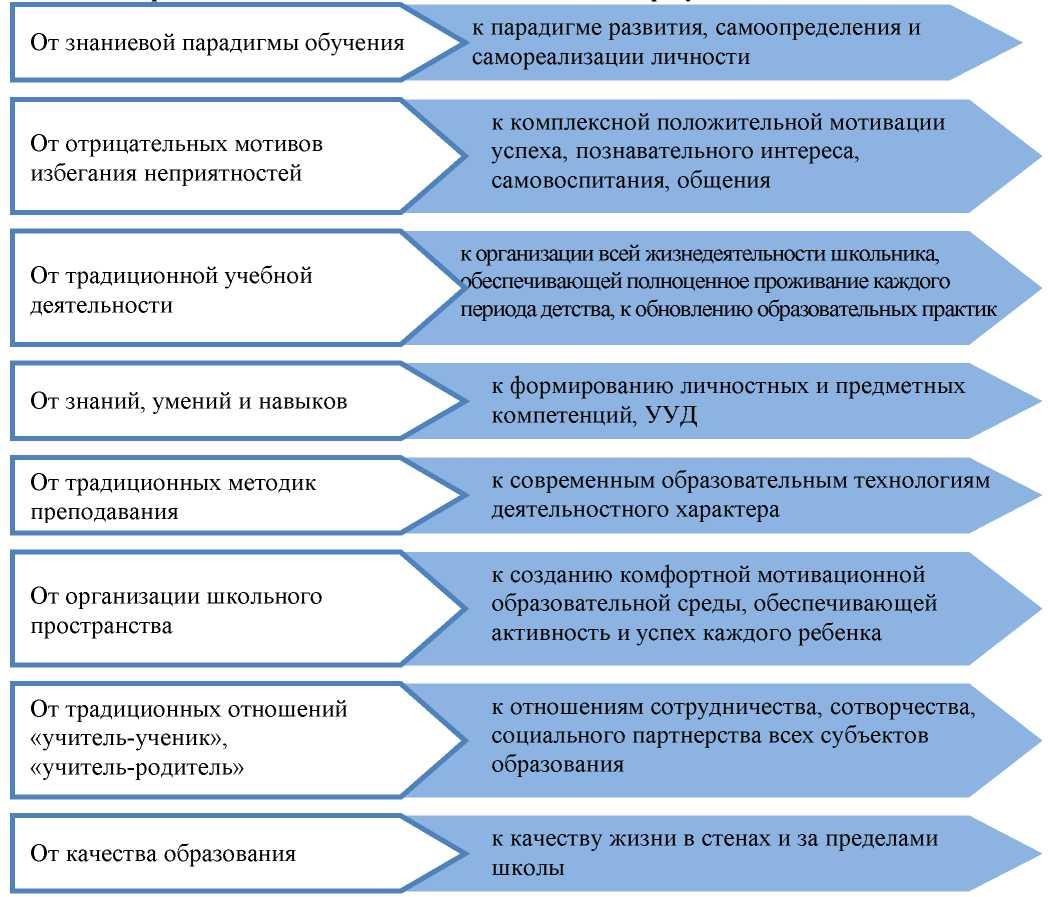 Цели, задачи и показатели достижения целей и решения задач, описание сроков и этапов реализации программыЦелью Программы развития МБОУ ООШ № 34 является создание мотивационной образовательной среды, содействующей саморазвитию, самоактуализации внутренних движущих сил, способностей обучающихся, обеспечивающей ситуацию успеха каждому школьнику, его подготовку к полноценному и эффективному участию в общественной и профессиональной жизни в условиях информационного общества, стимулирующей сотрудничество участников образовательных отношений.Достижение цели возможно при решении следующих задач развития системы школьного образования:обновление образовательных практик и технологий, используемых на уровнях общего образования и обеспечивающих удовлетворение индивидуальных образовательных потребностей различных категорий учащихся;модернизация предметно-пространственной среды, содействующей развитию внутренних мотивов учения, саморазвития и самореализации обучающихся и педагогов;совершенствование содержания, методов и организационных форм воспитания и дополнительного образования, актуализация мотивов личностного развития и профессионального самоопределения – обучающихся;совершенствование механизмов интерактивного взаимодействия всех участников образовательных, активизация участия родителей, учащихся и общественности в деятельности учреждения;создание эмоционально-насыщенной позитивной атмосферы и условий для комплексного решения проблем сохранения, восстановления и укрепления здоровья обучающихся, а также формирования ценностной ориентации на ведение здорового образа жизни;актуализация мотивов профессионального развития педагогов средствами непрерывного образования, системы адресного методического сопровождения повышения профессиональной квалификации и мастерства педагогических кадров;совершенствование форм управления учреждением и механизмов функционирования мотивационной среды на основе мониторинга качества образования.Программа реализуется в период с 2022 по 2026 годы. Этапы реализации не выделяются. Для комплексного развития всех направлений развития школьной системы образования были выделены соответствующие подпрограммы, содержащие свои цели и задачи:Подпрограмма «Совершенствование технологий и практик реализации общего образования».Подпрограмма «Воспитание и дополнительное образование».Подпрограмма	«Организация	эмоционально-позитивного	и	здоровьесберегающего пространства».Подпрограмма «Развитие кадрового потенциала».Цели, задачи и показатели достижения целей и решения задач, описание сроков и этапов реализации каждой из подпрограмм приведены в соответствующих разделах настоящей программы развития.Перечень проектов программы:В рамках программы развития МБОУ ООШ № 34 планируется реализация следующих проектов:«Создание единого доброжелательного воспитательного пространства и новых форм и содержания воспитательной работы»Чтобы получить в качестве личностной характеристики каждого ребёнка доброжелательность, потребуется единое доброжелательное воспитательное пространство, параметры которого будут заданы Кодексом доброжелательности, представляющим уровневый свод правил (младший, средний и старший школьник) и уровневыми портретами доброжелательного выпускника белгородской школы.На воспитание должен работать каждый квадратный метр внутренней и внешней среды школы. И стены воспитывают, если продуманы все мелочи интерьера.На воспитание должны работать все классные и общешкольные мероприятия. Формат мероприятий и его содержательная составляющая должны быть интересны всем участникам образовательных отношений.При контроле осуществления воспитательного процесса будут применяться чек-листы, включающие показатели, отражающие эффективность систем воспитания.Правилом должно стать воспитание через хорошо организованную проектную деятельность, направленную на решение конкретных школьных проблем.В доброжелательной школе особую значимость приобретает принцип опоры на положительное.«Организация образовательной среды и создание рекреационно-образовательных пространств.Реализация идеи доброжелательной школы вне доброжелательного пространства нереальна. На воспитание должен работать каждый квадратный метр школьной площади. Этому и посвящён проект «Формирование доброжелательного образовательного пространства (создание рекреативного пространства)».Развитие образовательного пространства постепенно меняет сами программы школьного обучения и образовательные технологии, «втягивая» ресурсы образовательной среды в учебный процесс. Все большее место в повышении качества образования играют развитость и возможности образовательного пространства. Проявления таких качеств, как любопытство и стремление узнавать новое, наиболее ярко выражены в соответствующей образовательной среде. Исходя из этого в рамках проекта к декабрю 2022 года будет обеспечено создание рекреационных зон доброжелательного образовательного пространства и зон образовательной, двигательной активности и психологического комфорта. Будет разработана модель улучшенияоформления свободного пространства и внедрение указанных рекреационных зон.Планируется наполнение внутреннего и внешнего пространства школы:создание коворкинг-зон для проведения тренингов, мастер-классов, встреч детских активов, открытых диалоговых площадок, игровых зон, зон ранней профориентации;создание комфортных зон, способствующих успешной работе педагогов;наполнение пространства территории школы (спортивные площадки, игровые зоны, зоны образовательного пространства).Проект «Бережливая школа»Цель: Внедрение бережливых технологий в деятельность школы. В ходе реализации проекта будет проведена следующая работа:- формирование команды-лидеров;Организация образовательной деятельности в режиме «Школа полного дня»Цель: создание модели «Школа полного дня», позволяющей объединить в единый функциональный комплекс образовательные, развивающие и воспитательные процессы школы, и ее внедрение в деятельность общеобразовательных организаций области.Школа полного дня – это ответ на социальный заказ в современной ситуации, когда в рамках одного учреждения ребёнок находится под присмотром, обеспечен питанием, приготовил домашнее задание, посетил секции и кружки и находится в безопасности.Школа полного дня работает с 8 до 18 часов. Здесь у каждого ребёнка свой режим проживания. В школе полного дня интегрированы общее и дополнительное образование.Все письменные домашние задания выполняются в школе, для этого в режиме дня выделяется специальное время – самоподготовка.Широкое развитие в школе полного дня получат площадки для консультирования прежде всего по предметам, по которым есть письменные домашние задания, а также по наиболее трудным темам по любому предмету.Большое внимание уделяется слабоуспевающим школьникам. Из их числа создаются временные группы для ликвидации пробелов.Пробыть целый день в здании школы для ребёнка психологически непросто, поэтому будут предусмотрены специализированные зоны для спокойного и активного досуга, уединения, общения, доступа к образовательным ресурсам сети «Интернет», дискуссионные площадки и т.п. Идее школы полного дня в наибольшей мере соответствуют образовательные комплексы,так как позволяют эффективно использовать возможности сети, развести обучение по уровням, разумно использовать оборудование.График работы школы: с 08.00 до 18.00С 08.00 до 14.00- учебный блок, обеспечивающий усвоение ООП; Внеурочная деятельность;14.00-18.00 развивающий блок (выполнение домашних заданий, индивидуальное и групповое консультирование, проектные и исследовательские площадки);Дополнительное образование;Досуговая деятельность (конкурсы, экскурсии, соревнования); Активный отдых (включая прогулки на свежем воздухе);Трехразовое питание. Эффекты проекта:занятость детей с 08.00 до 18.00;объединение урока и самоподготовки в единый образовательный процесс;снижение учебной нагрузки через объединение в единый комплекс образовательного, воспитательного и развивающего процесса.Создание системы сопровождения учащихся, испытывающих трудности с освоением основной общеобразовательной программы («К успеху вместе!»)Цель: построение системы оказания комплексной социально-психолого-педагогической и предметной помощи учащимся, имеющим трудности в освоении основной общеобразовательной программы.Как показывает педагогический опыт, в каждой школе, в каждом классе всегда имеются дети, испытывающие трудности в обучении.Задача педагогов – помочь таким ученикам не только освоить учебный материал, но и, используя современные педагогические методики и технологии, способствовать развитию личности каждого ученика, научить его мыслить, действовать, заставить поверить в себя и свои силы.Данный проект как раз и направлен на преодоление школьной неуспеваемости посредством внедрения комплексного подхода, что предполагает совершенствование методов и форм организации обучения, поиск новых, более эффективных путей формирования знаний у учащихся на основе их реальных возможностей.В ходе проекта будет сформирован алгоритм комплексной работы специалистов и педагогов школы.На каждого неуспевающего или слабоуспевающего ученика с учётом выявленного характера и интенсивности трудностей развития ребёнка предполагается разработка индивидуального плана (программы) сопровождения.Проект позволит добиться увеличения степени достижения планируемых результатов образовательной программы.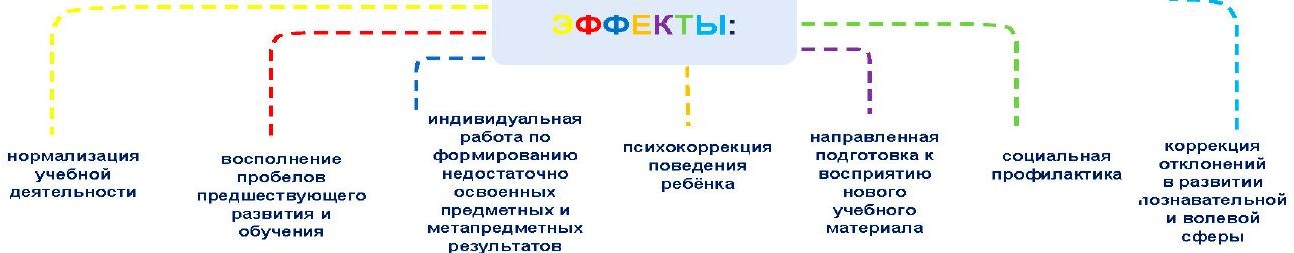 Проект «Педагогическая мастерская для молодых педагогов».Целью проекта является обновление форм работы с молодыми педагогами,направленных на актуализацию мотивов профессионального развития, повышение уровня профессиональной компетентности молодых специалистов.Проект предполагает, как поддержку института наставничества, так проведение серии обучающих мероприятий (семинаров, мастер-классов, тренингов), ориентированных на молодых учителей.В результате проекта мероприятиями Педагогической мастерской, которая будет проводиться ежегодно, будет охвачено 100% педагогов со стажем педагогической деятельности до 3-х лет. В течение учебного года для данной категории учителей педагогов будет проведено не менее 4 групповых обучающих мероприятий, индивидуальные консультации взаимопосещений уроков совместно с наставниками, не менее 4 конкурсных испытаний.Эффекты реализации проекта будут связаны с формированием внутренней мотивации начинающих учителей к саморазвитию, постоянному профессиональному росту и закреплением молодых кадров в учреждении и системе образования.Подпрограмма 1 «Совершенствование технологий и практик реализации общего образования»Паспорт подпрограммы «Совершенствование технологий и практик реализации общего образования»Характеристика сферы реализации подпрограммы 1, описание основных проблем вуказанной сфере и прогноз ее развития.Одним из основных направлений развития МБОУ ООШ № 34 является расширение вариативности предоставляемых образовательных услуг независимо от социального статуса, состояния здоровья обучающихся.Обучение на всех уровнях осуществляется в режиме 5-тидневной учебной недели.В школе сложилась функциональная система выявления, поддержки и сопровождения одаренных детей. Она включает олимпиадно-конкурсное движение, систему наставничества и сопровождения одаренных и способных обучающихся, вариативность внеурочной деятельности и дополнительного образования. В учреждении работает Научное общество «Орион» обучающихся по направлениям.Анализ показывает, что особого внимание требует развитие такого направления в системе школьного общего образования как олимпиадное движение. Однако спектр предметов, по которым имеются высокие результаты, ограничивается 2 предметами ( биология, иностранный язык). Перед учреждением стоит задача поиска вариативных форм мотивации обучающихся к самостоятельной и осознанной учебной и проектно-исследовательской деятельности, в том числе через насыщение событийной среды, применения новых организационных форм и образовательных практик. Необходимо оптимизировать деятельность педагогов в таком направлении, как включение обучающихся в исследовательские виды деятельности, развитие и совершенствование навыков исследовательской культуры; обеспечить качественную подготовку обучающихся - исследователей к участию в мероприятиях национальной образовательной программы «Интеллектуально-творческий потенциал России» («Научный потенциал - XXI»; -«Юность, Наука, Культура», «Меня оценят в XXI веке»), в мероприятиях МАН «Интеллект будущего».Однако, пока еще на практике не в полной мере учитываются индивидуальные запросы обучающихся, опирающиеся на их личностные возможности. В образовательную практику должны быть внедрены формы работы, ориентированные на достижение оптимального уровня трудности учебного материала, его взаимосвязь с ранее изученным, что создаст для каждого обучающегося ситуацию успеха.Реализация индивидуальных образовательных траекторий обеспечат эффективное взаимодействие ситуативных и содержательно-смысловых мотивационных факторов.Одним из ведущих приоритетов деятельности общеобразовательного учреждения является воспитание, создание условий для самоопределения и социализации обучающихся на основе социокультурных, духовно-нравственных ценностей и принятых в обществе норм поведения в интересах человека, семьи, общества и государства. В структуру образовательных программ общего образования включены программы воспитания и социализации обучающихся, обеспечивающие социально-педагогическую поддержку становления и развития высоконравственного, творческого, компетентного гражданина России, принимающего судьбу Отечества как свою личную, осознающего ответственность за настоящее и будущее своей страны, укоренённого в духовных и культурных традициях многонационального народа Российской Федерации.В то же время не в полной мере используются образовательно-воспитательный потенциал визуальных средств оформления. При достаточно высокой степени обновлённости информационных и просветительских стендов рекреационные зоны не в полной мере реализуют свой образовательный потенциал.На данный момент не в полной мере обеспечивается вариативность подходов к организации образовательной деятельности для различных категорий обучающихся. Способом решения данной проблемы может стать интеграция общего образования (урочной и внеурочной деятельности) и дополнительного образования, обеспечивающая удовлетворении индивидуальных образовательных потребностей обучающихся и выстраивании индивидуальных траекторий обучения.Наблюдается недостаточно эффективное использование новых форм и технологий образовательного процесса, включая использование информационных, сетевых, дистанционных, коммуникационных и других технологий.Учитывая индивидуальные запросы и потребности обучающихся следует развивать такую образовательную услугу, как организация обучения по индивидуальным учебным планам, мобильная система обучения по программам профильного обучения (по запросам участников образовательного процесса), углубленное изучение отдельных предметов.Необходимо постоянное обогащение предметно-пространственной и событийной среды общего образования.Цель, сроки и этапы реализации подпрограммы 1Целью подпрограммы 1 является обновление образовательных практик и технологий, используемых на уровнях общего образования и обеспечивающих удовлетворение индивидуальных образовательных потребностей различных категорий учащихся.В рамках подпрограммы решаются задачи:Модернизация предметно-пространственной среды, содействующей развитию внутренних мотивов учения, саморазвития и самореализации обучающихся.Обеспечение учета индивидуальных способностей и запросов обучающихся посредством реализации индивидуальных образовательных маршрутов.Внедрение в образовательный процесс технологий, направленных на актуализацию личностного смысла учения и всестороннее развитие личности обучающегося, а также цифровых технологий.Совершенствование образовательных практик, в том числе путем развития клубно-студийной деятельности, интеграции общего образования (урочной и внеурочной деятельности) и дополнительного образования, обеспечивающая удовлетворении индивидуальных образовательных потребностей обучающихся.Обеспечение поддержки отдельных категорий учащихся средствами индивидуализации и вариативности содержания и организационных форм с учетом образовательных потребностей и запросов, в том числе одаренных детей и детей с ОВЗ.Срок реализации подпрограммы 1: 2022-2026 годы, этапы реализации не выделяются.Краткое описание основных мероприятий подпрограммы 1Прогноз показателей результата подпрограммы 1Информация о проектах в составе подпрограммы 1(цель,	результат	проектов,	ограничения,	критерии	успешности	и	характеристики проекта)Создание системы сопровождения учащихся, испытывающих трудности с освоением основной общеобразовательной программы («К успеху вместе!»)  в рамках региональной стратегии «Доброжелательная школа»Цель: построение системы оказания комплексной социально-психолого-педагогической и предметной помощи учащимся, имеющим трудности в освоении основной общеобразовательной программы.Как показывает педагогический опыт, в каждой школе, в каждом классе всегда имеются дети, испытывающие трудности в обучении.Задача педагогов – помочь таким ученикам не только освоить учебный материал, но и, используя современные педагогические методики и технологии, способствовать развитию личности каждого ученика, научить его мыслить, действовать, заставить поверить в себя и свои силы.Данный проект как раз и направлен на преодоление школьной неуспеваемости посредством внедрения комплексного подхода, что предполагает совершенствование методов и форм организации обучения, поиск новых, более эффективных путей формирования знаний у учащихся на основе их реальных возможностей.В ходе проекта будет сформирован алгоритм комплексной работы специалистов и педагогов школы.На каждого неуспевающего или слабоуспевающего ученика с учётом выявленного характера и интенсивности трудностей развития ребёнка предполагается разработка индивидуального плана (программы) сопровождения.Проект позволит добиться увеличения степени достижения планируемых результатов образовательной программы.Организация образовательной деятельности в режиме «Школа полного дня»Цель: создание модели «Школа полного дня», позволяющей объединить в единый функциональный комплекс образовательные, развивающие и воспитательные процессы школы, и ее внедрение в деятельность общеобразовательных организаций области.Школа полного дня – это ответ на социальный заказ в современной ситуации, когда в рамках одного учреждения ребёнок находится под присмотром, обеспечен питанием, приготовил домашнее задание, посетил секции и кружки и находится в безопасности.Школа полного дня работает с 8 до 18 часов. Здесь у каждого ребёнка свой режим проживания. В школе полного дня интегрированы общее и дополнительное образование. Все письменные домашние задания выполняются в школе, для этого в режиме дня выделяется специальное время – самоподготовка.Широкое развитие в школе полного дня получат площадки для консультирования прежде всего по предметам, по которым есть письменные домашние задания, а также по наиболее трудным темам по любому предмету.Большое внимание уделяется слабоуспевающим школьникам. Из их числа создаются временные группы для ликвидации пробелов.Пробыть целый день в здании школы для ребёнка психологически непросто, поэтому будут предусмотрены специализированные зоны для спокойного и активного досуга, уединения, общения, доступа к образовательным ресурсам сети «Интернет», дискуссионные и консультационные площадки и т.п.Планируется график работы школы: с 08.00 до 18.00С 08.00 до 14.00- учебный блок, обеспечивающий усвоение ООП; Внеурочная деятельность;14.00.-18.00 развивающий блок, (выполнение домашних заданий, индивидуальное и групповое консультирование, выполнение проектных и исследовательских работ;Дополнительное образование;Досуговая деятельность (конкурсы, экскурсии, соревнования); Активный отдых (включая прогулки на свежем воздухе);Трехразовое питание.Эффекты проекта:занятость детей с 08.00 до 18.00;объединение урока и самоподготовки в единый образовательный процесс;снижение учебной нагрузки через объединение в единый комплекс образовательного, воспитательного и развивающего процесса.Мероприятия проекта «Внедрение интеллектуальных игр во внеурочную деятельность на всех уровнях общего образования», включенного в подпрограмму 1, предполагают достижение следующей цели: создание к 01 сентября 2022 года системы интеллектуальных игр для обучающихся, участия обучающихся МБОУ ООШ № 34 в интеллектуальных играх школьного и муниципального уровня.Проект предполагает проведение для учащихся МБОУ ООШ № 34 цикла интеллектуальных игр, результатом которого станет определение победителей и призёров, которые продолжат участие на муниципальном уровне. В результате реализации проекта будет повышена мотивация школьников к занятиям интеллектуальной деятельностью, сформирован опыт организации интеллектуальных игр обучающихся, позволяющих обеспечить развитие их коммуникативных навыков, творческого мышления, удовлетворен запрос родителей (законных представителей) в организации досуговой деятельности детей и подростков. Будут внедрены в практику общешкольных мероприятий командные игры-квесты различной тематической направленности.Реализация проекта сопряжена с определенными рисками. Самый существенный - отсутствие опыта проведения ряда игр в школьной системе образования. Для повышения мотивации коллектива школы в данном направлении необходимо предоставление права педагогическим работникам самим выбирать тематику и направленность игр, которые они могли бы подготовить и успешно реализовать. Успешным проект будет считаться при условии участия в интеллектуальных играх не менее 40% обучающихся в каждой игре и включение в систему интеллектуальных игр не менее 5 общешкольных интеллектуальных игр.Мероприятия проекта «Реализация индивидуальных образовательных траекторий, обучающихся», включенного в подпрограмму 1, предполагают достижение следующей цели: повышение качества результатов обучения выпускников посредством дифференциации содержания обучения, реализации индивидуальных образовательных маршрутов, обеспечивающих учет индивидуальных способностей и запросов обучающихся. Проект предполагает предоставление широкого спектра курсов внеурочной деятельности, дополнительного образования с учётом индивидуальных запросов обучающихся и их родителей (законных представителей), организацию индивидуальных образовательных маршрутов обучающихся 5-9-х классов, обучение по индивидуальным учебным планам на уровне среднего общего образования, организацию углублённого/профильного изучения отдельных предметов, разработку и реализацию широкого спектра элективных курсов для удовлетворения индивидуальных образовательных запросов старшеклассников. В результате реализации проекта будут удовлетворены все запросы содержания образования, повышена степень осознанности и ответственности учащихся в процессе их самоопределения в выборе предметов для сдачи государственной итоговой аттестации, соответственно, повысится качество результатов. Итоговым продуктом проекта является матрица формирования индивидуальной образовательной траектории, обеспечивающая удовлетворение индивидуальных образовательных запросов обучающихся. Самым существенным риском реализации проекта является недостаточность учебных кабинетов для реализации вариативности содержания. В целях минимизации подобного риска планируется задействовать все объекты школьной инфраструктуры: библиотека, актовый зал, музей, рекреации. Успешным проект будет считаться при условии наличия индивидуальных учебных планов у 90- 100% обучающихся на уровне среднего общего образования, 90% сдающих экзамены по выбору по профильным предметам, 90% выпускников, продолжающих образование по профилю, наличие вариативности курсов внеурочной деятельности по каждому направлению развития личности, наличие сборных групп на занятия внеурочной деятельностью (по заявлениям родителей обучающихся).Мероприятия проекта «Организация образовательной среды и создание рекреационно- образовательных зон», включенного в подпрограмму 1, предполагают достижение следующей цели: обеспечение 100% обучающихся учебниками и учебными пособиями по всем предметам учебного плана, обновление учебно-лабораторного оборудования, соответствующего требованиям федеральных государственных образовательных стандартов, создание к 2025 году рекреационно-образовательных зон для организации занятий вне учебных кабинетов. В результате этого будут разработаны модели рекреационно-образовательных зон, которые могут быть использованы другими образовательными учреждениями. В рекреационно- образовательных зонах планируется организация пространства для проведения занятий по учебной и внеучебной деятельности, для проведения внеклассных мероприятий, заседаний научных обществ, кружков, организации досуга обучающихся в период работы школьного оздоровительного лагеря. Определены рекреационные зоны: 1 этаж – Школа дорожной безопасности и зал искусств; Шахматный мир и зона двигательной активности; 2 этаж– Инфозона и Коворкинг-зона «Литературная гостиная»; «Путешествие по родному краю» и История Великой Отечественной войны.Ограничениями проекта (риски) может быть неготовность педагогических кадров работать с современным учебно-лабораторным оборудованием, работать в условиях рекреационно-образовательных зон, что может привести к снижению качества знаний. Для решения данной проблемы необходима организация консультативной поддержки, включающая в себя проведение практико-ориентированных семинаров.При успешной реализации проекта 100% обучающихся станут пользователями современного учебно-лабораторного оборудования, в рекреационно-образовательных зонах планируется проводить до 10% уроков и внеучебных занятий, охват обучением составит не менее 20% обучающихся. Это повысит физическую и познавательную активность обучающихся, благоприятно скажется на эффективности усвоения изученного материала.Подпрограмма №2 «Воспитание и дополнительное образование»Паспорт подпрограммы «Воспитание и дополнительное образование»Характеристика сферы реализации подпрограммы 2, описание основных проблем в указанной сфере и прогноз ее развитияВоспитание и социализация обучающихся предусматривает социально-педагогическую поддержку становления и развития высоконравственного, творческого, компетентного гражданина России, принимающего судьбу Отечества как свою личную, осознающего ответственность за настоящее и будущее своей страны, укоренённого в духовных и культурных традициях многонационального народа Российской Федерации.Становление гражданского общества и правового государства в нашей стране во многом зависит от уровня гражданского образования и патриотического воспитания. Сегодня коренным образом меняются отношения гражданина России с государством и обществом. Он получил большие возможности реализовать себя как самостоятельную личность в различных областях жизни, и в то же время возросла ответственность за свою судьбу и судьбу других людей. В этих условиях патриотизм становится важнейшей ценностью, интегрирующей не только социальный, но и духовно-нравственный, идеологический, культурно-исторический, военно-патриотический и другие аспекты.Реализация в условиях общеобразовательного учреждения задач воспитания только с помощью знаниевого подхода невозможна. Новое время требует от школы содержания, форм и методов воспитания, адекватных современным социально-педагогическим реалиям. Появляется необходимость в деятельностном компоненте воспитания. Только через активное вовлечение в социальную деятельность и сознательное участие в ней, через расширение форм работы с обучающимися, совершенствование образовательно-воспитательных практик, организацию досуговой деятельности, в том числе клубно-студийных объединений, через развитие самоуправления можно достигнуть успехов в этом направлении.Важным ресурсом реализации воспитательных мероприятий является организация совместных практик с родителями обучающихся:Однако активность участия родителей обучающихся недостаточна высока. Совершенствования требует и система организации дополнительного образования.Дополнительное образование детей является неотъемлемой составляющей частью образовательного пространства, объединяющего в единый процесс воспитание, обучение и творческое развитие личности ребенка.В МБОУ ООШ № 34 организация дополнительного образования осуществляется по направленностям:художественно-эстетическая;физкультурно-спортивная;естественно-научная;туристско-краеведческая;социально-педагогическая.Однако на сегодняшний день недостаточно реализуются дополнительные образовательные программы нового поколения с применением современных образовательных технологий (поисковых, исследовательских, проектных).Кроме того, снижение показателей охвата дополнительным образованием детей за счет включения обучающихся во внеурочную деятельность по всем направлениям развития личности (на уровне начального общего, основного общего образования) оправдан. Поэтому задачей учреждения является построение единого образовательного пространства с учетом всех форм образовательной деятельности (учебной, курсов внеурочной деятельности, внеклассной работы, дополнительного образования) с учетом индивидуальны потребностей обучающихся и занятостью, а также организация взаимодействия с учреждениями дополнительного образования.Цель, сроки и этапы реализации подпрограммы 2.Целью подпрограммы 2 является совершенствование содержания, методов и организационных форм воспитания и дополнительного образования, актуализация мотивов личностного развития и профессионального самоопределения обучающихся.Для достижения цели необходимо решение следующих задач:Расширение спектра услуг дополнительного образования на основе диагностики образовательных потребностей обучающихся.Интеграция общего образования и дополнительного образования в целях удовлетворения индивидуальных образовательных потребностей обучающихся.Расширение событийной среды средствами нетрадиционных форм проведения мероприятий воспитательной направленности.Совершенствование механизмов интерактивного взаимодействия всех участников образовательных, активизация участия родителей, учащихся и общественности в деятельности учреждения.Использование ресурсов социального партнерства для обеспечения обновления форм и содержания воспитания и дополнительного образования.Срок реализации подпрограммы 2: с 2022 года по 2026 год, этапы реализации не выделяются.Обоснование выделения системы мероприятий и краткое описание основных мероприятий подпрограммы 2.Проекты, используемые в подпрограмме 2«Создание единого доброжелательного воспитательного пространства»Чтобы получить в качестве личностной характеристики каждого ребёнка доброжелательность, потребуется единое доброжелательное воспитательное пространство, параметры которого будут заданы Кодексом доброжелательности, представляющим уровневый свод правил (младший, средний и старший школьник) и уровневыми портретами доброжелательного выпускника белгородской школы.На воспитание должен работать каждый квадратный метр внутренней и внешней среды школы. И стены воспитывают, если продуманы все мелочи интерьера.При контроле осуществления воспитательного процесса будут применяться чек-листы, включающие показатели, отражающие эффективность систем воспитания.Правилом должно стать воспитание через хорошо организованную проектную деятельность, направленную на решение конкретных муниципальных проблем, с выходом на детский проектный офис.В доброжелательной школе особую значимость приобретает принцип опоры на положительное.«Формирование доброжелательного образовательного пространства» (создание рекреативного пространства)Реализация идеи доброжелательной школы вне доброжелательного пространства нереальна. На воспитание должен работать каждый квадратный метр школьной площади. Этому и посвящён проект «Формирование доброжелательного образовательного пространства (создание рекреативного пространства)».Развитие образовательного пространства постепенно меняет сами программы школьного обучения и образовательные технологии, «втягивая» ресурсы образовательной среды в учебный процесс. Все большее место в повышении качества образования играют развитость и возможности образовательного пространства. Проявления таких качеств, как любопытство и стремление узнавать новое, наиболее ярко выражены в соответствующей образовательной среде.Исходя из этого в рамках проекта к 2026 году будет обеспечено создание рекреационных зон доброжелательного образовательного пространства и зон образовательной, двигательной активности и психологического комфорта. Будет разработана модель улучшения оформления свободного пространства и внедрение указанных рекреационных зон.Планируется наполнение внутреннего и внешнего пространства школы: 1 этаж – Школа дорожной безопасности и зал искусств; Шахматный мир и зона двигательной активности; 2 этаж – Инфозона и Коворкинг-зона «Литературная гостиная»;«Путешествие по родному краю» и История Великой Отечественной войны.Прогноз показателей результата подпрограммы 2Подпрограмма «Организация эмоционально-позитивного и здоровьесберегающего пространства»	Паспорт	подпрограммы	«Организация	эмоционально-позитивного	и здоровьесберегающего	пространства»Характеристика сферы реализации подпрограммы 3, описание основных проблем в указанной сфере и прогноз ее развития.Одним из главных условий качественного образования является создание условий, способствующих сохранению и укреплению здоровья обучающихся: психического, психологического, духовного, физического.Создание благоприятного эмоционального фона и психологического комфорта является одной из наиболее важных и сложных задач в работе педагога с обучающимися. Комфорт выступает своеобразным условием, обеспечивающим развитие личности: на его фоне ученик либо раскрывается, проявляет свои дарования, активно взаимодействует с педагогом и сверстниками, либо, напротив, становится пассивным, замкнутым, отстраненным.Психологический комфорт — качественная сторона межличностных отношений, совокупность психологических условий, способствующих или препятствующих продуктивной совместной деятельности и всестороннему развитию личности. Благоприятный психологический климат характеризуется атмосферой раскрепощённости, взаимного уважения, дружелюбия, деликатности, создает комфорт и условия для работы, раскрывает потенциальные возможности личности. Неблагоприятный климат препятствует личностному развитию, ввергая человека в состояние незащищенности, нервозности, боязни и отчаяния.Благополучная эмоциональная атмосфера обучения и учения сопряжена с двумя главными источниками развития школьника: с деятельностью и общением, которые рождают многозначные отношения и создают тонус личного настроения ученика.Оба эти источника не изолированы друг от друга, они всё время переплетаются в учебном процессе, и вместе с тем стимулы, поступающие от них, различны, и различно влияние их на познавательную деятельность и интерес к знаниям, другие — опосредованно.Благополучная атмосфера учения приносит ученику те переживания, о которых в своё Д.И. Писарев говорил, что каждому человеку свойственно желание быть умнее, лучше и догадливей. Именно это стремление ученика подняться над тем, что уже достигнуто, утверждает чувство собственного достоинства, приносит ему при успешной деятельности глубочайшее удовлетворение, хорошее настроение, при котором работается скорее, быстрее и продуктивней.Создание благоприятной эмоциональной атмосферы познавательной деятельности учащихся — важнейшее условие формирования познавательного интереса и развития личности ученика в учебном процессе. Это условие связывает весь комплекс функций обучения — образовательной, развивающей, воспитывающей и оказывает непосредственное и опосредованное влияние на интерес. Из него вытекает важное условие, обеспечивающее благотворное влияние на интерес и на личность в целом — благоприятное общение в учебном процессе.Обучение представляет собой сложный процесс общения учителя с учащимися, учеников между собой. Влияние общения трудно измерить, но можно видеть в реальной действительности. Общение учащихся друг с другом и с учителем создаёт многообразную гамму отношений, опосредованное влияние которых очень велико. Стремление к общению с товарищами, с учителем само по себе может быть сильным мотивом учения и в то же время способствовать укреплению познавательного интереса. Именно благодаря отношениям, которые складываются в учебном процессе и в общении, и может быть создана благоприятная атмосфера учения, формирования познавательных интересов и личности ученика.Задачей школы является обеспечение психологического комфорта каждого ученика, создание условий для приобретения положительного опыта взаимодействия посредством организации сотрудничества обучающихся в детско-взрослых общностях, в среде сверстников, эмоционально насыщенное и позитивное взаимодействие, способствующее формированию мотивации достижения успеха, мотивацию познания и развития, мотивацию деятельности.Школьная среда - мощный фактор, влияющий на самочувствие и здоровье детей и подростов, поэтому важно сделать ее органичной, естественной для ребенка. В связи с тем, что большую часть времени обучающиеся пребывают в школе, возникает необходимость превращения образовательной среды в реабилитационно-оздоровительную и просветительскую, с целью создания единого адаптационного пространства, способствующего сохранению и укреплению здоровья ребенка и объединяющего усилия педагогов, психологов, медицинских работников и родителей в этом направлении. Необходимо сделать учебную деятельность комфортной в плане сохранения здоровья, чтобы учащийся справлялся с учебными нагрузками и при этом имел возможность получать качественное образование, сохранив здоровье.На протяжении нескольких лет наличествует стабильность показателя практически здоровых детей - 9%.Среди наиболее часто встречающихся заболеваний по-прежнему остаются нарушения опорно- двигательного аппарата, офтальмологических заболеваний. Двигательный режим обеспечивается полностью в соответствии с нормативами.В школе организовано питание обучающихся. Продолжают реализовываться областные программы «Школьное молоко» и «Школьный мёд». Охват горячим питанием составляет 57%.Ежегодно организуется оздоровительный отдых учащихся в школьном лагере «Мирный» в период летних каникул. Ежегодно не менее 20% обучающихся оздоравливаются в нем. Положительный опыт функционирования лагеря создает условия для распространения практики проведения на каникулярные периоды в рамках учебного года (осень, весна), а также расширения содержания программы его деятельности за счет включения дополнительно к оздоровительным и досуговым мероприятиям, мероприятий развивающего, общекультурного и интеллектуального характера.С целью обучения учащихся принципам здорового образа жизни классными руководителями ежемесячно проводятся занятия «За здоровый образ жизни» (100%).Ежегодно проводится общешкольное мероприятие: спортивно-оздоровительный фестиваль.Несмотря на мероприятия, проводимые по диагностике, мониторингу состояния здоровья обучающихся, и мер по предупреждению негативных тенденций в состоянии здоровья обучающихся, необходимо активизировать деятельность по направлениям:психолого-педагогическое сопровождение обучающихся, в том числе с ОВЗ;достаточную двигательную активность детей в процессе обучения, использование режима свободных динамических поз, организацию активного отдыха на переменах (проведение различных физкультпауз, активных подвижных игр);использование возможностей рекреационных образовательных зон в целях сменяемости форм и методов деятельности;реализация принципов видеоэкологии и требований СаНПиН;участие в муниципальных проектах, направленных на сохранение здоровья обучающихся;укрепление материальной базы школы для проведения мониторинга состояния здоровья, создания условий, обеспечивающих эффективностьфизкультурно-оздоровительных, просветительских, профилактических мероприятий;повышение квалификации педагогов в вопросах охраны здоровья, оптимизации образовательного процесса, диагностике и преодоления школьных трудностей.Цель, сроки и этапы реализации подпрограммы 3.Целью подпрограммы 3 является создание эмоционально-насыщенной позитивной атмосферы и условий для комплексного решения проблем сохранения, восстановления и укрепления здоровья обучающихся, а также формирования ценностной ориентации на ведение здорового образа жизни.В рамках подпрограммы решаются задачи:обеспечение психологического комфорта каждого ученика, создание условий для приобретения положительного опыта взаимодействия в детско-взрослых общностях, в среде сверстников;создание условий для формирования мотивации здоровья и приобретения опыта здорового образа жизни, охраны и укрепления здоровья обучающихся;создание адаптивной образовательной среды для школьников, имеющих отклонения в состоянии здоровья и особенностях психо-физического развития.Срок реализации подпрограммы 3: с 2022 года по 2026 год. Этапы реализации не выделяются. Перечень проектов в составе подпрограммы 3.В состав подпрограммы 3 входят мероприятия школьных проектов:Проект «Организация работы школьного оздоровительного лагеря «Лесная сказка».Обоснование выделения системы мероприятий и краткое описание основных мероприятий подпрограммы 3.Прогноз показателей результата подпрограммы 3Информация о проектах в составе подпрограммы 3 (цель, результат проектов, ограничения, критерии успешности и характеристики проекта)18. 1. Мероприятия проекта «Организация работы школьного оздоровительного лагеря« Солнышко», включенного в подпрограмму 3, предполагают достижение следующей цели: обеспечение отдыха и оздоровления детей в лагерях с дневным пребыванием. Проект предполагает организацию деятельности школьного оздоровительного лагеря в период осенних, весенних, летних каникул, предполагающую мероприятия интеллектуального, творческого характера, способствующие всестороннему развитию личности, а также меры по здоровьесбережению школьников. К концу 2021-2022 учебного года будет разработана модель проведения мероприятий циклового типа «карусель», которая станет основой для проведения тематических лагерных смен и профильных лагерных отрядов в последующем. Предполагается, что мероприятиями каникулярных смен будет охвачено не менее 50% обучающихся 1-6 классов, в общем охвате - не менее 35% обучающихся 1-9 классов. Эффект - расширение вариативности как практик интеллектуального развития, так и форм оздоровления обучающихся.Реализация данных мероприятий позволит улучшить условия пребывания детей в оздоровительном учреждении, увеличить охват детей школьного возраста оздоровительным отдыхом, повысить долю детей с выраженным оздоровительным эффектом. Самым существенным риском реализации проекта является занятость педагогических работников в период деятельности школьного оздоровительного лагеря в общегородских мероприятиях (участие в проведении муниципальных или региональных тестирований государственной итоговой аттестации и др.). В целях минимизации подобного риска планируется формирование резерва педагогических кадров, подвижного графика работы воспитателей отрядов лагеря.Проект «Здоровое питание в школе»Цель: улучшение условий и качества питания детей в школе.Задача: повысить качество организации питания, конечной продукцииМеню: Возможность для разнообразия меню. Полное соответствие физиологическим нормам потребления продуктов, сбалансированности по основным видам микроэлементов и витаминов. Ассортимент действительно вкусных и безопасных блюд.Психологическая безопасность образовательной среды в рамках региональной стратегии«Доброжелательная школа»Цель: к концу 2023 года обеспечить профилактику нарушения психологической безопасности образовательной среды.Критериями психологически безопасной среды в рамках проекта выступают: свобода от всех видов насилия, качество межличностных отношений, психологический комфорт, в том числе и в информационном пространстве. Профилактика и коррекция явлений буллинга, проявлений агрессивного поведения, враждебности в отношениях сверстников и взрослых, формирование принятия особенного ребенка в единое образовательное пространство детского сада, школыПодпрограмма «Развитие кадрового потенциала»Паспорт подпрограммы «Развитие кадрового потенциала»Характеристика сферы реализации подпрограммы 4, описание основных проблем в указанной сфере и прогноз ее развитияВажным фактором обеспечения качества школьного образования и инновационного характера развития является профессионализм учителя.Кадровый состав МБОУ ООШ № 34Значительную часть педагогического коллектива составляют молодые педагоги, что делает актуальной задачу обеспечения данной категории педагогов непрерывной системой методического сопровождения.Структура методической работы оптимизирована в соответствии с изменениями численного состава педагогического коллектива. В школе функционируют научно-методический совет, предметные методические объединения. Научно-методическая работа осуществляется при поддержке психолого-педагогической службы учреждения и в сетевом партнерстве с образовательными учреждениями города. Реализуются достаточно вариативные формы научно- методической работы: тематические педагогические советы, заседания предметных методических объединений, мастер- классы, открытые уроки, внутренние конкурсы профессионального мастерства и т.д. В целях мониторинга практической реализации требований ФГОС и профессионального стандарта педагога, в условиях подготовки к введению Национальной системы учительского роста в практику деятельности вошли внутришкольные тематические методические дни.В то же время анализ посещенных занятий и результаты анкетирования педагогов показывают, что до 40% учителей отдают предпочтение традиционным методикам преподавания предмета (классическая методика построения урока с преобладанием фронтальных форм работы, ориентированных на среднего ученика), наблюдается некоторая пассивность в отношении активного внедрения технологий проектно - исследовательского метода, информационно-коммуникационных, развивающих технологий. Диагностируется некоторая косность профессионального мышления, недостаточно гибкое реагирование на индивидуальные запросы обучающихся. В условиях реализации ФГОС общего образования данная тенденция может негативно сказаться на качестве планируемых результатах освоения образовательных программ, качественных показателях образовательного процесса.При использовании новых организационных форм работы и образовательных технологий доминирует внешняя мотивация, что не только мешает раскрытию потенциала педагогов, но и мешает внедрению новых методов и средств обучения, что усиливает риск снижения общего качества образования.Кроме того, требует повышения эффективности и работа педагогов с высокомотивированными на учебно-познавательную деятельность обучающимися. Количество обучающихся, вовлеченных в исследовательские виды деятельности на муниципальном, региональном, всероссийском уровнях, остается недостаточно высоким.Таким образом, должна быть создана внутришкольная модель повышения профессиональной компетенции педагогов, ориентированная на новое качество образования, построенная на диагностической основе и носящая адресный характер. Она должна обладать мотивационным потенциалом для развития профессиональной компетентности.Для этого необходима разработка и реализация специальной целевой и системной программы научно-методических семинаров, мастер-классов, обеспечивающих поддержку функционирования школы в режиме инновационного развития.5.3. Цель, сроки и этапы реализации подпрограммы 4.Целью подпрограммы 4 является актуализация мотивов профессионального развития педагогов средствами непрерывного образования и адресности методического сопровождения повышения профессиональной компетентности и мастерства педагогических кадров.Для достижения цели необходимо решение следующих задач:содействие	созданию	среды	профессионального	развития,	обладающей	высоким мотивационным потенциалом.изучение, распространение и пропаганда передового и новаторского педагогического опыта.совершенствование внутришкольной модели повышения профессиональной компетенции педагогов.повышение профессиональной компетентности молодых специалистов на основе осознания личного смысла профессии.Расширение сотрудничества с образовательными учреждениями различного типа и уровня в целях обмена опытом работы по инновационному обеспечению образовательного процесса и улучшению его качестваСрок реализации подпрограммы 4: с 2022 года по 2026 год. Этапы реализации не выделяются. Перечень проектов в составе подпрограммы 4В	состав	подпрограммы	4	входят	мероприятия	проекта	«Проведение	Педагогической мастерской для молодых педагогов».Обоснование выделения системы мероприятий и краткое описание основных блоков мероприятий подпрограммы 4.Прогноз показателей результата подпрограммы 4Информация о проектах в составе подпрограммы 4 (цель, результат проектов, ограничения, критерии успешности и характеристики проекта)Мероприятия проекта «Педагогической мастерской для молодых педагогов», включенного в подпрограмму 4, предполагают достижение следующей цели: обновление форм работы с молодыми педагогами, направленных на актуализацию мотивов профессионального развития, повышение уровня профессиональной компетентности молодых специалистов.Проект предполагает, как поддержку института наставничества, так проведение серии обучающих мероприятий (семинаров, мастер-классов, тренингов), ориентированных на молодых учителей.В результате проекта мероприятиями Педагогической мастерской, которая будет проведена в 2022 году, будет охвачено 100% педагогов со стажем педагогической деятельности до 3-х лет. В течение учебного года для данной категории учителей педагогов будет проведено не менее 4 групповых обучающих мероприятий, индивидуальные консультации, взаимопосещения уроков совместно с наставниками, не менее 4 конкурсных испытаний.Эффекты реализации проекта будут связаны с формированием внутренней мотивации начинающих учителей к саморазвитию, постоянному профессиональному росту и закреплением молодых кадров в учреждении и системе образования.Проект ««Бережливая школа»Цель: Внедрение бережливых технологий в деятельность школы.В ходе реализации проекта будет проведена следующая работа:организация рабочего пространства с применением инструментов 5 С;визуализация пространства;картирование часто протекающих процессов.№НаименованиеСтр.1.Паспорт программы развития32.Подпрограмма	«Совершенствование	технологий	и	практикреализации общего образования»213.Подпрограмма «Воспитание и дополнительное образование»314.Подпрограмма	«Организация	эмоционально-позитивного	издоровьесберегающего пространства»385.Подпрограмма «Развитие кадрового потенциала»44Наименование программыПрограмма развития муниципального бюджетного общеобразовательного учреждения «Средней общеобразовательной школы № 34» г. Белгорода на2022-2026 годыСтатус программы развитияЛокальный нормативный акт-Программа развития муниципального бюджетного общеобразовательногоучреждения «Основной общеобразовательной школы № 34» г. Белгорода на 2021-2026 годы (далее- Программа)Порядок рассмотрения, принятия и утверждения программы развитияПрограмма развития МБОУ СОШ № 34 рассмотрена на Педагогическом совете (протокол  от 09.12.2021 № 3);согласована	с	учредителем	(управление	образования	администрации г. Белгорода);принята Управляющим советом МБОУ СОШ № 34 (протокол от 09.12.2021№4);утверждена	приказом	МБОУ	СОШ	№	34	(от	09.12.2021№147).Законодательнаябаза	дляразработки программы развитияПрограмма разработана в соответствии с основными нормативными документами,	регламентирующими	деятельность	образовательных учреждений на территории Российской Федерации, Белгородской области, г. Белгорода:Конвенция о правах ребенка;Федеральный закон от 29.12.2012 № 273-ФЗ «Об образовании в Российской Федерации»;Порядок организации и осуществления образовательной деятельности по основным общеобразовательным программам – образовательным программам начального общего, основного общего и среднего общего образования (утвержден приказом Минобрнауки РФ от 30.08.2013 г.№1015, с изменениями от 17.07.2015 г. №734);Санитарные правила и нормы СанПиН 1.2.3685-21 «Гигиенические нормативы и требования к обеспечению безопасности и (или) безвредности для человека факторов среды обитания», утвержденные Постановлением главного государственного санитарного врача РФ № 2 от 28.01.2021г. (зарегистрировано в Министерстве юстиции 29.01.2021 г. № 62296);Концепция развития дополнительного образования детей, утвержденная распоряжением Правительства РФ от 04 сентября 2014 г. №1726-р;Приказ от 29 августа 2013 года №1008, зарегистрированный в Министерстве юстиции РФ 27 ноября 2013 года № 30468 «Об утверждении Порядка организации - и осуществления образовательной деятельности по дополнительным	общеобразовательным	программам»;Федеральные государственные образовательные стандарты общего образования;Постановление правительства Белгородской области от 28 октября 2013 года №431-пп «Об утверждении стратегии развития дошкольного, общего и дополнительного образования Белгородской области на 2020 годы»;Постановление правительства Белгородской области от 30 декабря 2013 года №528-пп «Об утверждении государственной программы Белгородской области «Развитие образования Белгородской области на 2020 годы»;Стратегия развития города Белгорода до 2025 года, утвержденная решением Совета депутатов г. Белгорода от 30.01.2007 года № 413;Разработчики программыразвитияРуководство муниципального бюджетного общеобразовательного учреждения «Основной общеобразовательной школы № 34» г.БелгородаЦели программыразвитияСоздание мотивационной образовательной среды, содействующей саморазвитию, самоактуализации внутренних движущих сил, способностейобучающихся, обеспечивающей ситуацию успеха каждому школьнику, егоподготовку к полноценному и эффективному участию в общественной ипрофессиональной жизни в условиях информационного общества, стимулирующей сотрудничество участников образовательных отношений.ЗадачиОбновление образовательных практик и технологий, используемых науровнях общего образования и обеспечивающих удовлетворение индивидуальных образовательных потребностей различных категорий учащихся.Модернизация предметно-пространственной среды, содействующей развитию внутренних мотивов учения, саморазвития и самореализации обучающихся и педагогов.Совершенствование содержания, методов и организационных форм воспитания и дополнительного образования, актуализация мотивов личностного развития и профессионального самоопределения обучающихся.Совершенствование механизмов интерактивного взаимодействия всех участников образовательных отношений, активизация участия родителей, учащихся и общественности в деятельности учреждения.Создание эмоционально-насыщенной позитивной атмосферы и условий для комплексного решения проблем сохранения, восстановления и укрепления здоровья обучающихся, а также формирования ценностной ориентации на ведение здорового образа жизни.Актуализация мотивов профессионального развития педагогов средствами непрерывного образования и адресности методического сопровождения повышения профессиональной компетентности и мастерства педагогических кадров.Совершенствование форм управления учреждением и механизмов мониторинга качества образования, обеспечивающих эффективность функционирования мотивационной среды учреждения.Этапы и срокиреализации программы развитияПрограмма реализуется в период с 2022 по 2026 годы. Этапы реализации невыделяются.ИсполнителиРуководство,	педагогический	коллектив	муниципального	бюджетногообщеобразовательного учреждения « Основной общеобразовательной школы № 34» г. Белгорода.Подпрограммы«Совершенствование	технологий	и	практик	реализации	общегообразования»«Воспитание и дополнительное образование»«Организация	эмоционально-позитивного	и	здоровьесберегающего пространства»«Развитие кадрового потенциала»Показателирезультата реализации программы развитияПоказатели приведены в каждой подпрограмме.Контроль зареализацией программы развитияКонтроль за   исполнением   Программы   осуществляет   руководство   иУправляющий совет МБОУ ООШ № 34.Руководство МБОУ ООШ № 34 несет ответственность за ход и конечные результаты реализации Программы, рациональное использование выделяемых на её выполнение финансовых средств, определяет формы и методы управления реализацией Программы в целом. По итогам каждого учебного года информация о промежуточных результатах реализации Программы отражается в отчете по результатам самообследования.12 учебных кабинетов;1 мастерская (по обработке металла, по обработке дерева, кулинария);1 спортивный зал;1 спортивная площадка;1 столовая;медицинский кабинет;библиотека  ;1 компьютерный класс;ПоказателиДостигнуты значенияОбеспечение температурного режима в соответствии с СанПиНдаНаличие	работающей системы	холодного	и	горячего водоснабжения, обеспечивающей санитарный и питьевой режим всоответствии с СанПиНдаНаличие	работающей системы	канализации, а	такжеоборудованных в соответствии с СанПиН туалетовдаНаличие	оборудованных	аварийных	выходов,	необходимого количества средств пожаротушения, подъездных путей к зданию,отвечающих всем требованиям пожарной безопасностидаНаправленность дополнительного образованияНазвание детского объединения, название программыХудожественно-эстетическая Хоровое пениеХудожественно-эстетическаяВокальный  кружокКлуб веселых и находчивыхФизкультурно-спортивнаяФутболФизкультурно-спортивнаяШахматный кружокСоциально-педагогическаяКлуб будущих избирателейСоциально-педагогическаяКружок ЮИДСоциально-педагогическая«Проектная деятельность»Социально-педагогическая« Занимательный  английский»Социально-педагогическаяЗанимательная технологияЧто мы знаем о том, что нас окружаетЗанимательный русский языкЗа страницами учебника математикиЕстественно-научнаяЮный  экологДуховное наследие БелгородчиныТуристско-краеведческаяМузейный кружок «Белгородец»Туристско-краеведческаяМузейный кружок «Белогорье»Туристско-краеведческаяСпортивный клуб «Прометей» Спортивный туризмНаправление внеурочной деятельностиУровень НООУровень ОООНаправление внеурочной деятельностиСпортивно - оздоровительное Подвижные игры Подвижные игрыСпортивно - оздоровительноеСпортивные игрыСпортивные игры Духовно-нравственное Юный филолог Основы православной культурыПравославная культураОбщеинтеллектуальноеШахматыШахматы Гимнастика для умаПрактическое обществознаниеКружок « Занимательный английский» Знатоки английского языка АлгоритмикаВ мире интересногоОбщекультурное Белгородоведение ОбщекультурноеРазговор о правильном питании Грамотный читательСоциальноеФакультатив «Школа дорожнойбезопасности»Факультатив	«Школа дорожной безопасности»СоциальноеКружок	«Проектная деятельностьЛюбимая технологияСамоподготовкаСильные стороны (S)Слабые стороны (W)Возможности (О)Угрозы (Т)Реализуемые образовательные программы удовлетворяют запрос населения в разнообразных образовательных услугах.Вариативностьпредоставления услуг дополнительного образования и высокий % охват ими обучающихся.Родители, содействующие работе школы, особенно во внеурочнойдеятельности,желающие видеть своих детей успешными,здоровыми.Недостаточный уровень внутренней мотивации обучающихся кучебной деятельности. Невысокий уровень сформированности навыков учебно- познавательнойдеятельности школьников (УУД). Большой приток молодых педагогов, не имеющих опытапедагогической деятельности.Медленное обновление форм и методов воспитательной работы.Система управления качеством образования требует внедрения новыхРесурсы внешних партнеров, в том числе допобразования, позволяющие создать условия для выбора индивидуальной образовательной траектории каждым обучающимся.Заинтересованность жителей и родителей микрорайона в повышении качества услуг общего идополнительного образования.Поддержка муниципалитетом проектной и исследовательской деятельности.Наличие в муниципалитете ресурсов для обеспеченияНестабильность экономической ситуации, что может ограничить масштабы внебюджетных поступлений на планируемые преобразования.Открытие новых образовательных учреждений в прилегающих микрорайонах может вызвать отток кадров. Высокая конкуретность среди образовательных учреждений города.методик (в частностипроектного метода).Тенденции кухудшению здоровья обучающихся по отдельным показателямзаболеваний.функционированияединогоинформационного пространства.Внешние партнеры - потенциальные спонсоры проведения инфраструктурных преобразований.Имеющийся в городе опыт создания рекреационных образовательных зон. Единое муниципальное методическое пространство, обладающее ресурсами для поддержки внутренней системы работы с кадрами- участие в семинаре – практикуме по использованию бережливых технологий (по системе 5С;использованию инструментов визуализации; картированию процессов) на базе опорных школ;- разработка проекта по оптимизации рабочего пространства по системе «5С».Этап подготовки к внедрению инструмента 5С организации рабочего пространства- реализация проекта по оптимизации рабочего пространства по системе «5С»:Этап сортировкиЭтап соблюдения порядка Этап содержания в чистоте Этап стандартизации- разработка проекта по применению инструмента «картирование процесса».- разработка проекта по внедрению инструмента визуализации «доска задач».№Наименование подпрограммы: «Совершенствование технологий и практик реализацииобщего образования» (далее - подпрограмма 1).Наименование подпрограммы: «Совершенствование технологий и практик реализацииобщего образования» (далее - подпрограмма 1).1Участникиподпрограммы 1Педагогический, ученический, родительский коллективы МБОУООШ №342Наименование проектов в составе подпрограммы 1Создание системы сопровождения учащихся, испытывающих трудности с освоением основной общеобразовательной программы («К успеху вместе!») в рамках региональной стратегии «Доброжелательная школа».«Внедрение интеллектуальных игр во внеурочную деятельность на всех уровнях общего образования».«Реализация индивидуальных образовательных траекторий, обучающихся».«Организация образовательной среды и создание рекреационно-образовательных	пространств»	рамках региональной стратегии «Доброжелательная школа».Организация образовательной деятельности в режиме «Школа полного дня» в рамках региональной стратегии«Доброжелательная школа».3Цель подпрограммы 1Обновление образовательных практик и технологий, используемых на уровнях общего образования и обеспечивающих	удовлетворение	индивидуальных образовательных потребностей различных категорий учащихся.4Задачи подпрограммы 1Обеспечение учета индивидуальных способностей и запросов обучающихся посредством реализации индивидуальных образовательных маршрутов.Внедрение в образовательный процесс технологий, направленных на актуализацию личностного смысла учения и всестороннее развитие личности обучающегося, а также цифровых технологий.Совершенствование образовательных практик, в том числе путем развития клубно-студийной деятельности, интеграции общего образования (урочной и внеурочной деятельности) и дополнительного образования, обеспечивающая удовлетворении индивидуальных образовательных потребностей обучающихся.Обеспечение поддержки отдельных категорий учащихся средствами индивидуализации и вариативности содержания и организационных форм с учетом образовательных потребностей и запросов, в том числе одаренных детей.6Этапы и срокиреализацииПодпрограмма 1 реализуется в период с 2022 по 2026 годы.Этапы реализации не выделяются.7Объем бюджетных ассигнований подпрограммы 1 за счет	средств областногобюджета, а также прогнозируемый объем	средств,Объем финансового обеспечения подпрограммы подлежит ежегодному уточнению в рамках утверждения бюджета на очередной финансовый год и плановый период.8Показателирезультата реализации программных мероприятийпоказатель уровня качества знаний - не ниже 60% в 2026 году,доля обучающихся, набравших по результатам единого государственного экзамена более 70% баллов по предметам, - не ниже 15%,доля обучающихся, участвующих в олимпиадах, конкурсах, соревнованиях различного уровня, от общей численности обучающихся - 60% в 2026 году,число победных и призовых мест по итогам муниципального этапа всероссийской олимпиады школьников, общероссийских олимпиад - не менее 2 человек в 2026 году,число победных и призовых мест по итогам конкурсов, фестивалей муниципального, регионального, всероссийского уровней - не менее 15 в 2026 году,охват детей внеурочной деятельностью на уровне начального общего, основного общего образования - 100%,предоставлена возможность обучаться в соответствии с основными современными требованиями, отвечающими требованиям ФГОС - создано до 100% современных условий в 2021 году,доля	обучающихся,	обеспеченных	учебниками, соответствующими требованиям ФГОС общего образования, в общей численности обучающихся - 100%,создание не менее 2-х рекреационных зон в фойе 1,2 этажей к 2026 году;доля учащихся, совершивших правонарушения и преступления, - 0%,доля детей из малообеспеченных, многодетных семей, находящихся на опеке, получающих социальную поддержку - 100%.Для выполнения задачи №1 «Модернизация предметно-пространственной среды, содействующей развитию внутренних мотивов учения, саморазвития и самореализации обучающихся» необходимо реализовать следующий блок мероприятий:Для выполнения задачи №1 «Модернизация предметно-пространственной среды, содействующей развитию внутренних мотивов учения, саморазвития и самореализации обучающихся» необходимо реализовать следующий блок мероприятий:Развитиеинфраструктуры общего образованияРеализация данного блока мероприятия направлена на увеличение охвата услугами общего образования, удовлетворение потребности и обеспечение равных возможностей в получении качественных услуг общего образования для всех детей школьного возраста, проживающих в микрорайоне школы, а также для детей и их родителей, изъявивших желание обучаться в школе (в объеме выделенных квот). Мероприятие включает	материально-техническое	совершенствование образовательной среды, в том числе учебных кабинетов, лабораторий и мастерских, с учетом увеличения контингента, обновление дидактических и технических средств обучения и воспитания, расширение организационных форм образовательного процесса.Финансирование мероприятия осуществляется за счет средств бюджета городского округа «Город Белгород» и средств областного бюджета, а также посредством привлечения внебюджетных средств.Совершенствование предметно- пространственной и информационной среды учрежденияРеализация блока мероприятий направлена на формирование новой образовательной среды:использование нового поколения учебных материалов, образовательных ресурсов и учебного (учебно-лабораторного) оборудования;пополнение фонда библиотеки учебниками и учебными пособиями, цифровыми образовательными ресурсами, необходимыми для реализации федеральных государственных образовательных стандартов общего образования;создание рекреационно-образовательных зон.Реализация мероприятия обеспечит повышение доступности образования для детей с ограниченными возможностями здоровья в форме инклюзивного образования, обучения на дому по индивидуальным учебным планам, дальнейшее развитие в школе безбарьерной образовательной среды. Финансирование мероприятия осуществляется за счет средств бюджета городского округа «Город Белгород» и средств областного бюджета, а также посредством привлечения внебюджетных средств.Организация образовательной среды	и	создание рекреационно- образовательных зон»Данный блок мероприятий предполагает создание рекреационно- образовательных зон для организации занятий вне учебных помещений, создание современно оснащенных учебных мастерских, предметных кабинетов, тематических рекреационно-образовательных зон: 1 этаж – Школа дорожной безопасности и зал искусств; Шахматный мир и зона двигательной активности;этаж – Инфозона и Коворкинг-зона «Литературная гостиная»;  «Путешествие по родному краю» и История Великой Отечественной войны.Блок мероприятий направлен на повышение внутренней мотивации обучающихся к образовательной деятельности, вариативность форм и содержания организации образовательного процесса (в том числе его осуществление за рамками учебных кабинетов).Эффекты заключаются в создании мотивационно ориентированной предметно-пространственной образовательной среды, обеспечивающей условие для саморазвития и самообразования обучающихся, мобильность внеклассного пространства. Кроме того, повысится мотивированность педагогов к использованию новых форм и технологий работы.Для выполнения задачи №2 «Обеспечение учета индивидуальных способностей и запросовобучающихся посредством реализации индивидуальных образовательных маршрутов» необходимо реализовать следующий блок мероприятий:Для выполнения задачи №2 «Обеспечение учета индивидуальных способностей и запросовобучающихся посредством реализации индивидуальных образовательных маршрутов» необходимо реализовать следующий блок мероприятий:«Реализацияиндивидуальных образовательных траекторий обучающихся»Данный   блок      предполагает   предоставление   широкого   спектраэлективных курсов, программ дополнительного образования с учётом индивидуальных запросов обучающихся и их родителей (законных представителей), организацию индивидуальных образовательных маршрутов обучающихся 9-х классов, обучение по индивидуальным учебным планам на уровне среднего общего образования, организацию углублённого изучения математики, разработку и реализацию широкого спектра элективных курсов для удовлетворения индивидуальных образовательных запросов старшеклассников.Для выполнения задачи №3 «Внедрение в образовательный процесс технологий, направленныхна актуализацию личностного смысла учения и всестороннее развитие личности обучающегося, а также цифровых технологий» необходимо реализовать следующие блоки мероприятий:Для выполнения задачи №3 «Внедрение в образовательный процесс технологий, направленныхна актуализацию личностного смысла учения и всестороннее развитие личности обучающегося, а также цифровых технологий» необходимо реализовать следующие блоки мероприятий:Внедрениеинтеллектуальных игр во внеурочную деятельность на всех уровнях общего образования»Проведение      для       учащихся       цикла       интеллектуальных       иинтеллектуально-спортивных игр, способствующих повышению мотивации школьников к занятиям интеллектуальной деятельностью, формированию опыта организации интеллектуальных игр обучающихся, позволяющих обеспечить развитие их коммуникативных навыков, творческого мышления, удовлетворен запрос родителей (законных представителей) в организации досуговой деятельности детей и подростков.Насыщениесобытийного пространства общего образованияДостигается за счет:- расширения пространства проектно-исследовательской деятельности, поэтапной подготовки обучающихся и педагогов к защите индивидуального проекта на уровне основного общего образования, среднего общего образования, освоения и применения метода«погружения» как способа межпредметной интеграции иформирования УУД, повышения мотивации обучающихся к учебно- познавательной деятельности;расширение практики проведения «Уроков успеха» бывшими учениками школы от внеклассных и профориентационных мероприятий до образовательного процесса, включая научное консультирование исследовательских работ обучающихся.Для выполнения задачи №4«Совершенствование образовательных практик, в том числепутем развития клубно-студийной деятельности, интеграции общего образования (урочной и внеурочной деятельности) и дополнительного образования, обеспечивающая удовлетворении индивидуальных образовательных потребностей обучающихся» необходимо реализовать следующие блоки мероприятий:Для выполнения задачи №4«Совершенствование образовательных практик, в том числепутем развития клубно-студийной деятельности, интеграции общего образования (урочной и внеурочной деятельности) и дополнительного образования, обеспечивающая удовлетворении индивидуальных образовательных потребностей обучающихся» необходимо реализовать следующие блоки мероприятий:Совершенствованиеформ	учебной	и внеучебно-досуговойдеятельности обучающихсяРеализация блока мероприятий предполагает:обеспечение доступного уровня сложности изучаемого материала, обеспечение выполнения требований ФГОС, в частности системно- деятельностного подхода;организацию участия в муниципальных проектах, направленных на совершенствование форм, технологий и образовательных практик; организацию нетрадиционных форм проведения учебных занятий, внеурочной деятельности учащихся 1-9 классов в активных формах с учетом индивидуальных особенностей и потребностей обучающихся, с приоритетом на формирование метапредметных умений и ключевых компетенций	обучающихся	(кружки,	интеллектуальные		клубы, культурологические, хоровые студии, сетевые сообщества, школьные спортивные клубы и секции, краеведческая работа, конференции, школьные научные общества, олимпиады, военно-патриотические объединения,	экскурсии,	соревнования,		поисковые	и	научные исследования, общественно полезные практики);организацию	проектно-исследовательской	деятельности, моделирования и технического творчества обучающихся.Для выполнения задачи №5«Обеспечение поддержки отдельных категорий учащихсясредствами индивидуализации и вариативности содержания и организационных форм с учетом образовательных потребностей и запросов» необходимо реализовать следующие блоки мероприятий:Для выполнения задачи №5«Обеспечение поддержки отдельных категорий учащихсясредствами индивидуализации и вариативности содержания и организационных форм с учетом образовательных потребностей и запросов» необходимо реализовать следующие блоки мероприятий:Совершенствованиесистемы выявления, развития	иподдержки одаренных детейРеализация данного мероприятия направлена на:включение	обучающихся	в	олимпиадно-конкурсное	движение	и повышение его результативности;организацию участия в интеллектуальных играх различного уровня; обеспечение качественной подготовки одаренных обучающихся к участию	в	муниципальном		этапе	всероссийской	олимпиады школьников,		конференций	проектно-исследовательских	работ муниципального, регионального, всероссийского уровней.расширение тематики деятельности НОУ;повышение уровня профессиональной компетенции педагогов в организации работы с одаренными обучающимися;использование образовательно-мотивационного потенциала предметно-пространственной среды для повышения уровня личностной мотивации обучающихся.Обеспечение	условий получения образования обучающихся с ОВЗ, детей-инвалидовРеализация мероприятия предполагает организацию обучения по адаптированным программам обучающихся с ОВЗ, в том числе инклюзивно, с учетом особенностей физического и психического развития, обучение по индивидуальным учебным планам обучающихся на дому.№Наименование показателя, единица измеренияЗначение показателяпо годам реализацииЗначение показателяпо годам реализацииЗначение показателяпо годам реализацииЗначение показателяпо годам реализации№Наименование показателя, единица измерения20232024202520261Показатель качества знаний, %525557602Доля	обучающихся,	набравших	по	результатам	единогогосударственного экзамена более 70% баллов по предметам, %153Доля	обучающихся,	осваивающих	образовательную	программусреднего общего образования по индивидуальным учебным планам, %1004Доля	обучающихся,	участвующих	в	олимпиадах,	конкурсах,соревнованиях	различного	уровня,	от	общей	численности обучающихся, %505255605Число победных и призовых мест по итогам муниципального этапа всероссийской олимпиады школьников, общероссийских олимпиад,количество побед11126Число победных и призовых мест по итогам конкурсов, фестивалей муниципального, регионального, всероссийского уровней, количествопобед5712157Охват детей внеурочной деятельностью на уровне начального общего,основного общего образования, %1001001001008Доля обучающихся, обеспеченных учебниками, соответствующимитребованиям ФГОС, в общей численности обучающихся, %1001001001009Обеспечение	соблюдения	требований	СанПиН		и	пожарной безопасности	(по	результатам	оценки		условий	при		приемкеорганизаций к новому учебному году), %10010010010010Доля кабинетов, оборудованных в соответствии с требованиямиФГОС общего образования10010010010011Создание рекреационных зон в фойе 1,2 этажей (количество):военно-патриотической, гуманитарной, естественнонаучной направленности222212Количество пользователей - учащихся на 1 персональный компьютер,человек876513Доля	учебных	кабинетов	общеобразовательных	учреждений,оборудованных автоматизированным рабочим местом учителя, %6065707514Доля детей с ограниченными возможностями здоровья школьного возраста, получающих коррекционную помощь, в общей численностидетей с ОВЗ школьного возраста, %10010010010015Доля учащихся, совершивших правонарушения и преступления, %не более1не более1не более0,8016Доля детей из малообеспеченных, многодетных семей, находящихсяна опеке, получающих социальную поддержку, %100100100100№Наименование подпрограммы: «Воспитание и дополнительное образование»(далее - подпрограмма 2).Наименование подпрограммы: «Воспитание и дополнительное образование»(далее - подпрограмма 2).1Участники подпрограммы 2Педагоги дополнительного образования, обучающиеся,учителя-предметники, классные руководители.2Цель подпрограммы 2Совершенствование содержания, методов и организационных форм воспитания и дополнительного образования, актуализация мотивов личностного развития и профессионального самоопределенияобучающихся.3Задачи подпрограммы 2Расширение спектра услуг дополнительного образования на основе диагностики образовательных потребностей обучающихся.Интеграция общего образования и дополнительного образования в целях удовлетворения индивидуальных образовательных потребностей обучающихся.Расширение событийной среды средствами нетрадиционных форм проведения мероприятий воспитательной направленности.Совершенствование механизмов интерактивного взаимодействия всех участников образовательных, активизация участия родителей, учащихся и общественности в деятельности учреждения.Использование ресурсов социального партнерства для обеспечения обновления форм и содержания воспитания и дополнительного образования.5Проекты подпрограммы 2«Создание	единого	доброжелательного воспитательного пространства»«Формирование доброжелательного образовательного пространства»(создание рекреативного пространства)6Этапы и сроки реализацииподпрограммы 2Подпрограмма 2 реализуется в период с 2022 по 2026годы. Этапы реализации не выделяются.7Объем	бюджетных ассигнований подпрограммы	2	за	счет средств		областногобюджета,	а	такжепрогнозируемый объем средств, привлекаемых из других источниковОбъем финансового обеспечения подпрограммы подлежит ежегодному уточнению в рамках утверждения бюджета на очередной финансовый год и плановый период.8Показатели эффективности реализации программных мероприятийВключение в совместные образовательные мероприятия не менее 50% родителей обучающихся.Реализация	мероприятий	программы	воспитания	и социализации обучающихся.Охват детей дополнительным образованием - 100% в 2026 году.Реализация не менее 5 направленностей дополнительного образования на базе образовательного учреждения.Сотрудничество	с	не	менее	чем	3	учреждениями дополнительного образования.НаправлениеСовместная педагогическая деятельность семьи и школы«Я	-	ГРАЖДАНИН»Воспитаниегражданственности, патриотизма, уважения к правам,	свободам	и обязанностям человекапривлечение	родителей	к	подготовке	и	проведению праздников, мероприятий;изучение семейных традиций;организация и проведение семейных встреч, конкурсов и викторин;организация совместных экскурсий в музейБЛОК «Я   -   ЧЕЛОВЕК»Воспитание нравственных чувств и этического сознанияоформление информационных стендов;тематические общешкольные родительские собрания; участие родителей в совете школы;организация субботников по благоустройству территории; организация	и	проведение	совместных	праздников, экскурсионных походов;индивидуальные	консультации	(психологическая, логопедическая, педагогическая и медицинская помощь)БЛОК    «Я     И     ТРУД»Воспитание трудолюбия, творческого отношения к учению, труду, жизни и выбору	будущей профессииорганизация	экскурсий	на	предприятия	с	привлечением родителей;организация встреч-бесед с родителями - людьми различных профессий;ярмарка «Осень - щедрая душа»; проведение родительских собранийБЛОК «Я И ЗДОРОВЬЕ»Формирование ценностного отношения к семье,	здоровью	и здоровому образу жизниродительские собрания по профилактике табакокурения, наркомании, сквернословия, детского дорожно-транспортного травматизма;беседы на тему:информационной безопасности и духовного здоровья детей; укрепления детско-родительских отношений, профилактики внутрисемейных	конфликтов,	создание	безопасной	и благоприятной обстановки в семье;безопасности детей в лесу, на водоемах и т.д.;консультации	психолога,	логопеда,	учителей	физической культуры по вопросам здоровьесбережения обучающихся;совместный праздник для детей и родителей «Мама, папа, я -спортивная семья» и др.БЛОК «Я И ПРИРОДА»Воспитание ценностного отношения к природе, окружающей средетематические классные родительские собрания;совместные проекты с родителями «Каждой пичужке по кормушке»;привлечение родителей для совместной работы во внеурочное времяБЛОК «Я И КУЛЬТУРА»Воспитание ценностного отношения к прекрасному, формированиепредставлений	об эстетических идеалах и ценностяхучастие в коллективно-творческих делах; совместные проекты;привлечение	родителей	к	подготовке	и	проведению праздников, мероприятий;организация и проведение семейных встреч, конкурсов и викторин;организация экскурсий;совместные посещения с родителями театров, музеев; участие родителей в конкурсах, акциях, проводимых в школеДля выполнения задачи №1 «Расширение спектра услуг дополнительного образования на основе диагностики образовательных потребностей обучающихся» необходимо реализоватьследующие блоки мероприятий:Для выполнения задачи №1 «Расширение спектра услуг дополнительного образования на основе диагностики образовательных потребностей обучающихся» необходимо реализоватьследующие блоки мероприятий:Расширение спектра курсов внеурочной деятельности и программ дополнительного образованияРеализация блока мероприятий направлена на и удовлетворение	индивидуальных	потребностей обучающихся в интеллектуальном, духовно-нравственном, социальном, культурологическом, физическом развитии средствами внеурочной деятельности и дополнительного образования. Обновление предлагаемого спектра программ происходит на основе мониторинга потребностей обучающихся. Удовлетворение потребностей обучающихся осуществляется как за счет ресурсов учреждения, так и посредством социального партнерства и сотрудничества сучреждениями дополнительного образования.Обновление	содержания дополнительных образовательных программРеализация данного мероприятия предусматривает учет результатов мониторинга потребностей обучающихся в услугах дополнительного образования, что позволит повысить качество дополнительного образования и объединить в единый процесс воспитание, обучение и творческое развитие личности ребенка, перейти на программы нового поколения с применением современных образовательных	технологий	(поисковых, исследовательских, проектных).Для	выполнения	задачи	№2	«Интеграция	общего	образования	и	дополнительного образования в целях удовлетворения индивидуальных образовательных потребностейобучающихся» необходимо реализовать следующие блоки мероприятий:Для	выполнения	задачи	№2	«Интеграция	общего	образования	и	дополнительного образования в целях удовлетворения индивидуальных образовательных потребностейобучающихся» необходимо реализовать следующие блоки мероприятий:Осуществление индивидуального подхода в определении		внеурочной занятости	обучающихся	в системе		дополнительного образованияРеализация данного мероприятия направлена на создание условий для реализации эффективного и рационального учебно-воспитательного процесса в школьных объединениях дополнительного образования детей.Предусматривает создание условий для учащихся с ограниченными возможностями здоровья, детей- инвалидов, организации образовательного процесса по дополнительным общеобразовательным программам.Использованиепредметно-пространственной среды	учреждения	в целях воспитания и формирования личностных ценностейИспользование информации со стендов о ВОВ, его образовательно-воспитательных возможностей для решения задач формирования метапредметных компетенций, проведение на его базе учебных и внеурочных занятий, курсов дополнительного образования, мероприятий интеллектуального, духовно-нравственного и гражданско-патриотического содержания.Для выполнения задачи №3 «Расширение событийной среды средствами нетрадиционных форм проведения мероприятий воспитательной направленности» необходимо реализоватьследующие блоки мероприятий:Для выполнения задачи №3 «Расширение событийной среды средствами нетрадиционных форм проведения мероприятий воспитательной направленности» необходимо реализоватьследующие блоки мероприятий:Обогащение социального опыта	обучающихся, приобщение школьников к культуре, формирование их духовно-нравственнойкультурыРеализация данного направления предполагает активизацию деятельности организацию волонтерских отрядов, агитбригад, проведение системы мероприятий (классных часов, выставок, конкурсов, встреч) духовно-нравственной направленности, включение в учебный план основногообщего      образования      курсов      духовно-нравственнойнаправленности в рамках предметной области «Основы духовно-нравственной культуры народов России», деятельности школьных СМИ.Данные мероприятия позволят повысить уровень коммуникативных УУД, уровень духовно-нравственного развития и опыта здорового образа жизни, а такжесоциальных навыков и компетенций, социальной активности.Внедрение нетрадиционных форм	проведения мероприятий воспитательной направленностиРеализация мероприятий блока предполагает включение в планы внеурочной деятельности и дополнительного образования курсов, предполагающих активные формы обучения	и	воспитания	(художественные, культурологические, хоровые студии, сетевые сообщества, спортивные клубы и секции, юношеские организации, краеведческая работа, конференции, школьные научные общества, олимпиады, военно-патриотические объединения, экскурсии, соревнования, поисковые и научные исследования, общественно полезные практики, школьное СМИ), использование новых педагогических технологий и практик в проведении воспитательных мероприятий (квесты, экскурсии, клубы, семейный час, экологическаятропа, экологические десанты и др.).Деятельность ученического самоуправления и детских общественных организацийДеятельность данных организаций обеспечивает вовлеченность обучающихся в управление школой, участие школьников в организации общешкольных мероприятий, способствует повышению инициативности, социальной активности и заинтересованности в образовании.Включение обучающихся в мероприятия в рамках муниципальных проектов и акций.Для	выполнения	задачи	№4	«Совершенствование	механизмов	интерактивного взаимодействия всех участников образовательных отношений, активизация участияродителей,	учащихся	и	общественности	в	деятельности	учреждения»	необходимо реализовать следующие блоки мероприятий:Для	выполнения	задачи	№4	«Совершенствование	механизмов	интерактивного взаимодействия всех участников образовательных отношений, активизация участияродителей,	учащихся	и	общественности	в	деятельности	учреждения»	необходимо реализовать следующие блоки мероприятий:Проведение	мероприятий просветительской направленности с родителями обучающихсяРеализация мероприятий направлена на повышение педагогической культуры родительской общественности в вопросах обеспечения безопасности и сохранения здоровья обучающихся, создания условий для их гармоничного физического, психического, интеллектуального и духовно- нравственного развития средствами общешкольных и классных родительских собраний, в том числе спривлечением общественных деятелей, представителей здравоохранения, правовых органов и социальных служб.Проведение	совместных мероприятий с родительской общественностьюРеализация мероприятий направлена на повышение заинтересованности и активности родителей обучающихся в деятельности школы, создании условий для воспитания обучения обучающихся посредством организации мероприятий для детско-родительских групп: экологическая тропа, семейные клубы, парады профессий и др.Участие в реализации муниципальных проектов, направленных на активизацию роли родителей в образовательном процессе.Проведение «Уроков успеха»Данное мероприятие предполагает организацию встреч обучающихся с выпускниками школы, добившихся успехов в профессиональной и общественной жизни. Мероприятие направлено на формирование и развитие мотивации достижения, стремления к успеху как показателю результата учебной и профессиональной деятельности, а также решения задачи запуска профессиональной рефлексии ипрофессиональной ориентации школьников.Данное мероприятие предполагает организацию встреч обучающихся с выпускниками школы, добившихся успехов в профессиональной и общественной жизни. Мероприятие направлено на формирование и развитие мотивации достижения, стремления к успеху как показателю результата учебной и профессиональной деятельности, а также решения задачи запуска профессиональной рефлексии ипрофессиональной ориентации школьников.Для   выполнения   задачи   №5   «Использование	ресурсов социального партнерства для обеспечения обновления форм и содержания воспитания и дополнительного образования»необходимо реализовать следующие блоки мероприятий:Для   выполнения   задачи   №5   «Использование	ресурсов социального партнерства для обеспечения обновления форм и содержания воспитания и дополнительного образования»необходимо реализовать следующие блоки мероприятий:Для   выполнения   задачи   №5   «Использование	ресурсов социального партнерства для обеспечения обновления форм и содержания воспитания и дополнительного образования»необходимо реализовать следующие блоки мероприятий:Организация сетевого взаимодействия с учреждениями культуры и дополнительного образования городаОрганизация сетевого взаимодействия с учреждениями культуры и дополнительного образования городаРеализация мероприятий направлена на использование возможностей учреждений культуры и дополнительного образования города для всестороннего развития обучающихся.Предполагается расширение спектра услуг дополнительного	образования	средствами предоставления базы для учреждений дополнительного образования, в котором обучаются обучающиеся школы.Предоставление возможности проявления ценностных ориентиров и применения предметных компетенций в социальной практикеПредоставление возможности проявления ценностных ориентиров и применения предметных компетенций в социальной практикеСоздается поле для выполнения социально-значимых и практико-ориентированных проектов («институт третьего возраста», уроки информационной грамотности)№Наименование показателя, единица измеренияЗначение показателя по годамреализацииЗначение показателя по годамреализацииЗначение показателя по годамреализацииЗначение показателя по годамреализацииЗначение показателя по годамреализации№Наименование показателя, единица измерения202220232024202520261Доля обучающихся, с которыми проведены «Урокиуспеха»10%20%30%40%50%2Доля	родителей,	привлеченных	к	проведениюобразовательных мероприятий10%20%30%40%50%3Доля родителей, получивших просветительскую помощь в вопросах обеспечения безопасности и сохранения здоровья обучающихся, создания условий для их гармоничного физического, психического, интеллектуального и духовно-нравственного развития100%100%100%100%100%4Охват детей дополнительным образованием на базешколы, %45556572855Охват детей дополнительный образованием, %808385901006Количество реализуемых на базе образовательного учреждения	направленностей	дополнительногообразования555557Количество	учреждений	дополнительного образования,		с	которыми		организованосотрудничество.333338Доля	обучающихся,	у	которых		сформированы навыки		здорового	образа	жизни	и	безопасногоповедения70757880859Доля обучающихся, у которых на высоком уровне сформированы ценностные ориентиры «Здоровье»,«Семья», «Культура», «Мир» и др.707578808510Организована деятельности школьных СМИ+++++№Наименование	подпрограммы:	«Организация	эмоционально-позитивного	издоровьесберегающего пространства» (далее - подпрограмма 3).Наименование	подпрограммы:	«Организация	эмоционально-позитивного	издоровьесберегающего пространства» (далее - подпрограмма 3).1Участники подпрограммы 3Руководство, педагогический коллектив МБОУ ООШ№ 34.Работники учреждений здравоохранения, физической культуры и спорта, работающие с обучающимися.2Наименование проектов в составе программ 3Проект «Здоровое питание в школе».Психологическая	безопасность	образовательной среды	в	рамках	региональной	стратегии«Доброжелательная школа».Проект «Организация	работы	школьного оздоровительного лагеря «Лесная сказка»3Цель (цели подпрограммы 3)Создание эмоционально-насыщенной позитивной атмосферы и условий для комплексного решения проблем сохранения, восстановления и укрепления здоровья обучающихся, а также формированияценностной ориентации на ведение здорового образа жизни.4Задачи подпрограммы 3Обеспечение психологического комфорта каждого ученика, создание условий для приобретения положительного опыта взаимодействия в детско- взрослых общностях, в среде сверстников.Создание условий для формирования мотивации здоровья и приобретения опыта здорового образа жизни, охраны и укрепления здоровья обучающихся.Создание адаптивной образовательной среды для школьников, имеющих отклонения в состоянииздоровья и особенностях психо-физического развития.5Этапы и   сроки   реализацииподпрограммы 3Подпрограмма 3 реализуется в период с 2022 по 2026годы. Этапы реализации не выделяются.6Объем		бюджетных ассигнований подпрограммы 3 за счет средств областного бюджета,	а		такжепрогнозируемый	объем средств, привлекаемых из других источниковОбъем финансового обеспечения подпрограммы подлежит ежегодному уточнению в рамках утверждения бюджета на очередной финансовый год и плановый период.7Показатели эффективности реализации программных мероприятийдоля обучающихся, отнесенных к 1 и 2 группе здоровья - 75% в 6году,доля обучающихся, отнесенных к основной и подготовительной физкультурным группам - 90% в 2026 году,доля обучающихся, вовлеченных в физкультурно- оздоровительные формы работы на базе школы - 80%, доля физкультурно-оздоровительных мероприятий в общей	доле	воспитательных	мероприятий, ориентированных		на	совершенствование психофизиологической жизнеспособности с учетом соматического состояния здоровья - 60%;доля обучающихся, получающих психологическую, логопедическую помощь, из числа нуждающихся -100%;доля детей школьного возраста различными формами отдыха и оздоровления в лагерях с дневным пребыванием - 70% в 2026 году;доля детей школьного возраста, оздоровленных в загородных оздоровительных лагерях, - 11% в 2026годуДля выполнения задачи №1 «Обеспечение психологического комфорта каждого ученика, создание условий для приобретения положительного опыта взаимодействия в детско- взрослых общностях, в среде сверстников» необходимо реализовать следующие блокимероприятий:Для выполнения задачи №1 «Обеспечение психологического комфорта каждого ученика, создание условий для приобретения положительного опыта взаимодействия в детско- взрослых общностях, в среде сверстников» необходимо реализовать следующие блокимероприятий:Для выполнения задачи №1 «Обеспечение психологического комфорта каждого ученика, создание условий для приобретения положительного опыта взаимодействия в детско- взрослых общностях, в среде сверстников» необходимо реализовать следующие блокимероприятий:Для выполнения задачи №1 «Обеспечение психологического комфорта каждого ученика, создание условий для приобретения положительного опыта взаимодействия в детско- взрослых общностях, в среде сверстников» необходимо реализовать следующие блокимероприятий:Для выполнения задачи №1 «Обеспечение психологического комфорта каждого ученика, создание условий для приобретения положительного опыта взаимодействия в детско- взрослых общностях, в среде сверстников» необходимо реализовать следующие блокимероприятий:Для выполнения задачи №1 «Обеспечение психологического комфорта каждого ученика, создание условий для приобретения положительного опыта взаимодействия в детско- взрослых общностях, в среде сверстников» необходимо реализовать следующие блокимероприятий:Для выполнения задачи №1 «Обеспечение психологического комфорта каждого ученика, создание условий для приобретения положительного опыта взаимодействия в детско- взрослых общностях, в среде сверстников» необходимо реализовать следующие блокимероприятий:Обогащение обучающихся социального взаимодействия детско-взрослых общностях,	в сверстниковуопытав средеРеализация данного направления предполагает организацию таких форм занятии внеурочной деятельности, воспитательных мероприятий, которые построены на коммуникации и сотрудничестве в системе «ученик - взрослый», «ученик - ученик»: клубы, семейные часы, походы выходного дня, уроки успеха, деятельности школьных СМИ, благотворительные акции, волонтерские отряды, агитбригады, участие обучающихся всамоуправлении.Реализация данного направления предполагает организацию таких форм занятии внеурочной деятельности, воспитательных мероприятий, которые построены на коммуникации и сотрудничестве в системе «ученик - взрослый», «ученик - ученик»: клубы, семейные часы, походы выходного дня, уроки успеха, деятельности школьных СМИ, благотворительные акции, волонтерские отряды, агитбригады, участие обучающихся всамоуправлении.Реализация данного направления предполагает организацию таких форм занятии внеурочной деятельности, воспитательных мероприятий, которые построены на коммуникации и сотрудничестве в системе «ученик - взрослый», «ученик - ученик»: клубы, семейные часы, походы выходного дня, уроки успеха, деятельности школьных СМИ, благотворительные акции, волонтерские отряды, агитбригады, участие обучающихся всамоуправлении.Реализация данного направления предполагает организацию таких форм занятии внеурочной деятельности, воспитательных мероприятий, которые построены на коммуникации и сотрудничестве в системе «ученик - взрослый», «ученик - ученик»: клубы, семейные часы, походы выходного дня, уроки успеха, деятельности школьных СМИ, благотворительные акции, волонтерские отряды, агитбригады, участие обучающихся всамоуправлении.Реализация данного направления предполагает организацию таких форм занятии внеурочной деятельности, воспитательных мероприятий, которые построены на коммуникации и сотрудничестве в системе «ученик - взрослый», «ученик - ученик»: клубы, семейные часы, походы выходного дня, уроки успеха, деятельности школьных СМИ, благотворительные акции, волонтерские отряды, агитбригады, участие обучающихся всамоуправлении.ВнедрениеРеализация мероприятий   предполагает   включение   в   планыРеализация мероприятий   предполагает   включение   в   планыРеализация мероприятий   предполагает   включение   в   планыРеализация мероприятий   предполагает   включение   в   планыРеализация мероприятий   предполагает   включение   в   планынетрадиционныхформвнеурочной	деятельности	и	дополнительного	образованиявнеурочной	деятельности	и	дополнительного	образованиявнеурочной	деятельности	и	дополнительного	образованиявнеурочной	деятельности	и	дополнительного	образованиявнеурочной	деятельности	и	дополнительного	образованияпроведениякурсов,	предполагающихактивныеформыобученияимероприятийвоспитания	(художественные,	культурологические,	хоровыевоспитания	(художественные,	культурологические,	хоровыевоспитания	(художественные,	культурологические,	хоровыевоспитания	(художественные,	культурологические,	хоровыевоспитания	(художественные,	культурологические,	хоровыевоспитательнойстудии, сетевые   сообщества,   спортивные   клубы   и   секции,студии, сетевые   сообщества,   спортивные   клубы   и   секции,студии, сетевые   сообщества,   спортивные   клубы   и   секции,студии, сетевые   сообщества,   спортивные   клубы   и   секции,студии, сетевые   сообщества,   спортивные   клубы   и   секции,направленностиюношеские	организации,	конференции,	школьные	научныеюношеские	организации,	конференции,	школьные	научныеюношеские	организации,	конференции,	школьные	научныеюношеские	организации,	конференции,	школьные	научныеюношеские	организации,	конференции,	школьные	научныеобщества,	олимпиады,	военно-патриотические	объединения,общества,	олимпиады,	военно-патриотические	объединения,общества,	олимпиады,	военно-патриотические	объединения,общества,	олимпиады,	военно-патриотические	объединения,общества,	олимпиады,	военно-патриотические	объединения,экскурсии, соревнования, поисковые и научные  исследования,экскурсии, соревнования, поисковые и научные  исследования,экскурсии, соревнования, поисковые и научные  исследования,экскурсии, соревнования, поисковые и научные  исследования,экскурсии, соревнования, поисковые и научные  исследования,общественно	полезные	практики,	школьное	СМИ),общественно	полезные	практики,	школьное	СМИ),общественно	полезные	практики,	школьное	СМИ),общественно	полезные	практики,	школьное	СМИ),общественно	полезные	практики,	школьное	СМИ),использование новых педагогических технологий и практик виспользование новых педагогических технологий и практик виспользование новых педагогических технологий и практик виспользование новых педагогических технологий и практик виспользование новых педагогических технологий и практик впроведении воспитательных мероприятий (квесты, экскурсии,проведении воспитательных мероприятий (квесты, экскурсии,проведении воспитательных мероприятий (квесты, экскурсии,проведении воспитательных мероприятий (квесты, экскурсии,проведении воспитательных мероприятий (квесты, экскурсии,клубы,	семейный	час,	экологическая	тропа,	экологическиеклубы,	семейный	час,	экологическая	тропа,	экологическиеклубы,	семейный	час,	экологическая	тропа,	экологическиеклубы,	семейный	час,	экологическая	тропа,	экологическиеклубы,	семейный	час,	экологическая	тропа,	экологическиедесанты и др.). Введение курсов по этике и культуре общения.десанты и др.). Введение курсов по этике и культуре общения.десанты и др.). Введение курсов по этике и культуре общения.десанты и др.). Введение курсов по этике и культуре общения.десанты и др.). Введение курсов по этике и культуре общения.ОрганизацияОрганизацияРеализация данного мероприятия предполагает организациюРеализация данного мероприятия предполагает организациюРеализация данного мероприятия предполагает организациюРеализация данного мероприятия предполагает организациюРеализация данного мероприятия предполагает организациюпсихолого-психолого-деятельности	психолого-медико-педагогического	консилиума,деятельности	психолого-медико-педагогического	консилиума,деятельности	психолого-медико-педагогического	консилиума,деятельности	психолого-медико-педагогического	консилиума,деятельности	психолого-медико-педагогического	консилиума,педагогическогопедагогическогологопункта, организацию обучения детей с ОВЗ, проведениелогопункта, организацию обучения детей с ОВЗ, проведениелогопункта, организацию обучения детей с ОВЗ, проведениелогопункта, организацию обучения детей с ОВЗ, проведениелогопункта, организацию обучения детей с ОВЗ, проведениесопровождениясопровождениядиагностических	минимумов	и	обследований,	а	такжедиагностических	минимумов	и	обследований,	а	такжедиагностических	минимумов	и	обследований,	а	такжедиагностических	минимумов	и	обследований,	а	такжедиагностических	минимумов	и	обследований,	а	такжеобучающихсяобучающихсяуглублённой психодиагностики по запросу.углублённой психодиагностики по запросу.углублённой психодиагностики по запросу.углублённой психодиагностики по запросу.углублённой психодиагностики по запросу.Кроме того, ведется мониторинг комфортности пребыванияКроме того, ведется мониторинг комфортности пребыванияКроме того, ведется мониторинг комфортности пребыванияКроме того, ведется мониторинг комфортности пребыванияКроме того, ведется мониторинг комфортности пребыванияобучающихся в ОУ.обучающихся в ОУ.обучающихся в ОУ.обучающихся в ОУ.обучающихся в ОУ.ОбеспечениеОбеспечениеРеализация данного мероприятия направлена на организациюРеализация данного мероприятия направлена на организациюРеализация данного мероприятия направлена на организациюРеализация данного мероприятия направлена на организациюРеализация данного мероприятия направлена на организациюоптимальных условийоптимальных условийобучения в режиме 5-тидневной учебной недели, обеспечениеобучения в режиме 5-тидневной учебной недели, обеспечениеобучения в режиме 5-тидневной учебной недели, обеспечениеобучения в режиме 5-тидневной учебной недели, обеспечениеобучения в режиме 5-тидневной учебной недели, обеспечениеорганизации учебногоорганизации учебноговыполнение требований СанПиН в отношении условий и режимавыполнение требований СанПиН в отношении условий и режимавыполнение требований СанПиН в отношении условий и режимавыполнение требований СанПиН в отношении условий и режимавыполнение требований СанПиН в отношении условий и режимадня и неделидня и неделиобучения	по	образовательным	программам	с	учетомобучения	по	образовательным	программам	с	учетомобучения	по	образовательным	программам	с	учетомобучения	по	образовательным	программам	с	учетомобучения	по	образовательным	программам	с	учетоминдивидуальных образовательных потребностей обучающихся.индивидуальных образовательных потребностей обучающихся.индивидуальных образовательных потребностей обучающихся.индивидуальных образовательных потребностей обучающихся.индивидуальных образовательных потребностей обучающихся.Реализация	принципов	видеоэкологии	при	организацииРеализация	принципов	видеоэкологии	при	организацииРеализация	принципов	видеоэкологии	при	организацииРеализация	принципов	видеоэкологии	при	организацииРеализация	принципов	видеоэкологии	при	организациишкольной предметно-пространственной среды.школьной предметно-пространственной среды.школьной предметно-пространственной среды.школьной предметно-пространственной среды.школьной предметно-пространственной среды.Для выполнения задачи №2 «Создание условий для формирования мотивации здоровья и приобретения опыта здорового образа жизни, охраны и укрепления здоровья обучающихся»необходимо реализовать следующие блоки мероприятий:Для выполнения задачи №2 «Создание условий для формирования мотивации здоровья и приобретения опыта здорового образа жизни, охраны и укрепления здоровья обучающихся»необходимо реализовать следующие блоки мероприятий:Разработка и внедрение комплекса мер по воспитанию здорового образа жизни, охране и укреплению здоровья обучающихсяРеализация данного мероприятия направлена на включение в содержания образования курсов по формированию здорового образа жизни, обучению навыкам безопасного поведения, проведение мероприятий, повышающих мотивацию к здоровому образу жизни и занятиям спортом (организация дней здоровья, реализация плана физкультурно-оздоровительной работы, реализация плана по внедрению ФВСК «ГТО», формирование навыков безопасного поведения на уроках ОБЖ, организация утренней гимнастики на свежем воздухе и др.). Расширение практики использования мероприятий «Экологическая тропа», проводимых   в   Архиерейской   роще,   для   проведений   акции«Тропа здоровья». Организация участия учреждения в мероприятиях муниципальных проектов, направленных на сохранение и укрепление здоровья обучающихся. Предполагает работу школьного медицинского пункта, стоматологическогокабинета.Мероприятия	проекта«Организация	работы школьного оздоровительного лагеря «Мирный»Проект предполагает организацию деятельности школьного оздоровительного лагеря в период осенних, весенних, летних каникул, предполагающую мероприятия интеллектуального, творческого характера, способствующие всестороннему развитию личности, а также меры по здоровьесбережению школьников. Реализация данных мероприятий позволит улучшить условия пребывания детей в оздоровительном учреждении, увеличить охват детей школьного возраста оздоровительным отдыхом, повысить долю детей с выраженнымоздоровительным эффектом.Для выполнения задачи №3 «Создание адаптивной образовательной среды для школьников, имеющих отклонения в состоянии здоровья и особенностях психо-физического развития»необходимо реализовать следующее мероприятие:Для выполнения задачи №3 «Создание адаптивной образовательной среды для школьников, имеющих отклонения в состоянии здоровья и особенностях психо-физического развития»необходимо реализовать следующее мероприятие:Обеспечение вариативности содержания образования   с	учетом индивидуальных образовательных потребностейобучающихся с ОВЗДанные мероприятия предполагают обучение по индивидуальным учебным планам детей-инвалидов на дому, организация обучения по адаптированным основным образовательным программам (в том числе инклюзивно).Мероприятия позволят обеспечить качественное образование обучающихся с ОВЗ в условиях инклюзии с учетом индивидуальных образовательных потребностей.№Наименование показателя, единица измеренияЗначение показателя по годамреализацииЗначение показателя по годамреализацииЗначение показателя по годамреализацииЗначение показателя по годамреализацииЗначение показателя по годамреализации№Наименование показателя, единица измерения202220232024202520261доля обучающихся, отнесенных к 1 и 2 группездоровья, %60606565652доля	обучающихся,	отнесенных	к	основной	иподготовительной физкультурным группам, %90909090903доля обучающихся, вовлеченных в физкультурно-оздоровительные формы работы на базе школы, %70707580804доля физкультурно-оздоровительных мероприятий в общей доле воспитательных мероприятий, ориентированных	на	совершенствованиепсихофизиологической жизнеспособности с учетом4045505560соматического состояния здоровья, %5доля обучающихся, получающих психологическую, логопедическую помощь, из числа нуждающихся,%1001001001001006доля	детей	школьного	возраста,	охваченныхразличными формами отдыха и оздоровления в лагерях с дневным пребыванием3040506070№Наименование подпрограммы: «Развитие кадрового потенциала» (далее - подпрограмма4).Наименование подпрограммы: «Развитие кадрового потенциала» (далее - подпрограмма4).1Участникиподпрограммы 4Руководство, педагогический коллектив МБОУ ООШ № 342Наименование проектов	в	составеподпрограммы 4Проект «Проведение Педагогической мастерской для молодых педагогов»3Цель	(целиподпрограммы 4)Актуализация мотивов профессионального развития педагогов средствами непрерывного образования и адресности методического сопровождения повышения профессиональнойкомпетентности и мастерства педагогических кадров4Задачи подпрограммы 4Содействие созданию среды профессионального развития, обладающей высоким мотивационным потенциалом.Изучение, распространение и пропаганда передового и новаторского педагогического опыта с использованием различных форм обучения.Совершенствование внутришкольной модели повышения профессиональной компетенции педагогов.Повышение	профессиональной	компетентности	молодых специалистов на основе осознания личного смысла профессии. Расширение		сотрудничества		с	образовательными учреждениями различного типа и уровня в целях обмена опытом	работы	по	инновационному	обеспечению образовательного процесса и улучшению его качества.5Проектыподпрограммы №4Проект «Педагогическая мастерская для молодых педагогов».Проект «Бережливая школа».6Этапы и сроки реализацииподпрограммы 4Подпрограмма 4 реализуется в период с 2022 года по 2026 годы. Этапы реализации не выделяются.7Показатели эффективности реализации программных мероприятийдоля учителей в возрасте до 30 лет - 30%;доля педагогических и руководящих работников, прошедших повышение квалификации для работы по ФГОС -100%;доля педагогов, имеющих квалификационные категории -75%; доля молодых педагогов, имеющих педагога-наставника из числа опытных педагогов -100%;доля учителей, имеющих обобщённый опыт работы, внесённый в муниципальный или региональный банк АПО- 18%;доля педагогических работников, использующих возможности дистанционного обучения по дополнительным профессиональным программам -40%;доля педагогических работников, проводящих открытые уроки, мастер-классы, выступающие на методических мероприятиях и конференциях муниципального, регионального и федеральногоуровней, -50%.Для выполнения задач №1 «Содействие созданию среды профессионального развития, обладающей высоким мотивационным потенциалом» необходимо реализовать следующиеблоки мероприятий:Для выполнения задач №1 «Содействие созданию среды профессионального развития, обладающей высоким мотивационным потенциалом» необходимо реализовать следующиеблоки мероприятий:Обеспечение развития кадрового потенциала учрежденияБлок направлен повышение профессиональной компетентности педагогических работников в вопросах формирования и развития мотивационной сферы обучающихся, актуализацииличностных смыслов учения школьников.Стимулирование результативности педагогическойдеятельностиПредполагает материальное и моральное стимулирование результативности педагогической деятельности, поддержку лучших профессиональных практик посредством использования критериев при распределении стимулирующей части ФОТ, награждения грамотами, ходатайства о поощрении работников на муниципальном и региональном уровне, о награждении ведомственными наградами. Мероприятие предполагает возможность варьирования показателей эффективности профессиональной деятельности педагогических работников в соответствии с актуальными задачами как профессионального развития коллектива, так и деятельности учреждения в целом.Дополнительным стимулом к осознанию собственных точек роста может стать введение практику Дней диагностики, регулирования и коррекции (тематика определяется в связи с актуальными для учреждениями проблемами).Систематизизация	и фиксация	динамики результатов профессиональнойдеятельности	педагогов средствами		ведения методического портфолиоМероприятие направлено на:поддержку и стимулирование мотивации профессиональной деятельности;поощрение самообразования и активности педагогических работников в совершенствовании профессиональной деятельности;развитие навыков рефлексивной и оценочной (в том числе самооценочной) деятельности педагогов;подготовка к аттестации на квалификационные категории (в том числе аттестуемых впервые, повышающих категорию).Предполагается создание общей структуры методического портфолио (вне зависимости от изменяющихся критериев аттестации) и ведения портфолио учителями.Для выполнения задач №2 «Изучение, распространение и пропаганда передового и новаторского педагогического опыта» необходимо реализовать следующие блокимероприятий:Для выполнения задач №2 «Изучение, распространение и пропаганда передового и новаторского педагогического опыта» необходимо реализовать следующие блокимероприятий:Обобщение актуального педагогического опыта педагогическихработниковРеализация данного мероприятия является одним из условий для диссеминации накопленного опыта педагогов школы, города по практическому использованию технологий системно- деятельностного подхода в обучении, информационно- коммуникационных технологий, технологий развивающего, личностно-ориентированного	обучения,	отвечающихтребованиям ФГОС.Проведение тематических педагогических советов, заседаний ШМОРеализация данного мероприятия направлена на обмен опытом, трансляцию эффективного опыта реализации образовательных программ и достижения планируемых результатов, в том числе качества знаний, а также на обеспечение условий для овладения и активного использования в учебном процессе технологий системно-деятельностного	подхода,	информационно-коммуникационных технологий, технологий развивающего, личностно-ориентированного	обучения,	отвечающихтребованиям ФГОС общего образования.Для выполнения задач №3 «Совершенствование внутришкольной модели повышенияпрофессиональной компетенции педагогов» необходимо реализовать следующие блокиДля выполнения задач №3 «Совершенствование внутришкольной модели повышенияпрофессиональной компетенции педагогов» необходимо реализовать следующие блокиРеализация		различных форм		методической работы: организация на базе	школы		научных конференций, проведение мастер-классов, методических, практико- ориентированных семинаровРеализация данного блока мероприятий направлена на повышение у педагогических работников уровня теоретических знаний и обогащение практическими примерами деятельности по повышению качества обученности, достиженияпланируемых результатов обучения школьников, в том числе метапредметных;обмен опытом, трансляцию эффективного опыта реализации образовательных программ и достижения планируемых результатов, в том числе качества знаний;обеспечение условий для овладения и активного использования в учебном процессе технологий системно-деятельностного подхода, информационно-коммуникационных технологий, технологий развивающего, личностно-ориентированного обучения, отвечающих требованиям ФГОС общего образования.Деятельность методической	службы учреждения: методического		совета, ШМО,	творческих	и рабочих группРеализация данного блока мероприятий направлена на создание профессионально-педагогических объединений учителей сблизким уровнем профессионального развития и схожими профессиональными затруднениями, для решения затруднений методического плана.Проведение	школьных конкурсов профессионального мастерстваРеализация данного мероприятия направлена на повышение уровня профессиональной компетенции педагогов;консолидацию усилий в достижении условий непрерывного и систематического повышения уровня профессиональной компетенции педагогов. Выполнение вышеобозначенных мероприятий позволит достичь высокого уровня развития у учителя его профессионального самосознания и на этой основе обеспечить его постоянное саморазвитие и самосовершенствование в условиях развития всей системы образования.Для выполнения задачи №4 «Повышение профессиональной компетентности молодыхспециалистов» необходимо реализовать следующие блоки мероприятий:Для выполнения задачи №4 «Повышение профессиональной компетентности молодыхспециалистов» необходимо реализовать следующие блоки мероприятий:Реализация	проекта«Проведение Педагогическоймастерской для молодых педагогов»Реализация данного мероприятия предполагает организацию наставничества над молодыми педагогами, проведение серии обучающих мероприятий (семинаров, мастер-классов, тренингов), включение в деятельность методической службы, планирование саморазвития, а также проведение конкурса среди молодых педагогов.Создание		поля профессиональной коммуникации	молодых педагоговПредполагает включение молодых специалистов в систему внутришкольных методических мероприятий и мероприятия, проводимые городским Советом молодых педагогов, в конкурсное движение, деятельность Совета молодыхспециалистов школы.Для выполнения задачи №5 «Расширение сотрудничества с образовательными учреждениями различного типа и уровня в целях обмена опытом работы по инновационному обеспечению образовательного процесса и улучшению его качества» необходимореализовать следующие блоки мероприятий:Для выполнения задачи №5 «Расширение сотрудничества с образовательными учреждениями различного типа и уровня в целях обмена опытом работы по инновационному обеспечению образовательного процесса и улучшению его качества» необходимореализовать следующие блоки мероприятий:Повышение квалификации педагогических работниковРеализация данного мероприятия предполагает обучение педагогических работников по дополнительным профессиональным программам очно, очно-заочно, заочно, дистанционно по актуальным темам и направлениям.Проведение семинаров и участие в методических мероприятиях других образовательныхучрежденийРеализация данного мероприятия направлена на совершенствование профессиональной компетенциипедагогических кадров, интеграцию в профессиональные сообщества, расширение практического опыта.№Наименование показателя, единица измеренияЗначение показателя по годамреализацииЗначение показателя по годамреализацииЗначение показателя по годамреализацииЗначение показателя по годамреализацииЗначение показателя по годамреализации№Наименование показателя, единица измерения202220232024202520261Доля учителей в возрасте до 30 лет в общей численности учителей общеобразовательныхучреждений, %30354040302Доля учителей в возрасте до 30 лет, имеющих стаж работы не менее 3 лет и имеющихквалификационные категории в общей численности учителей в возрасте до 30 лет123463Доля педагогических и руководящих работников,прошедших повышение квалификации для работы по ФГОС, %1001001001001004Доля педагогов общеобразовательных учреждений, имеющих квалификационные категории, в общейчисленности педагогов общеобразовательных учреждений, %66707580825Доля молодых педагогов, имеющих педагога-наставника из числа опытных педагогов, %1001001001001007Доля учителей, имеющих обобщённый опыт работы,внесённый в муниципальный или региональный банк АПО, %456788Доля педагогических работников, аттестованных назаявленную квалификационную категорию, %1001001001001009Доля педагогических работников, использующих возможности дистанционного обучения подополнительным профессиональным программам, %202530354010Доля педагогических работников, проводящих открытые уроки, мастер-классы, выступающие на методических мероприятиях и конференцияхмуниципального, регионального и федерального уровней, %2530405060